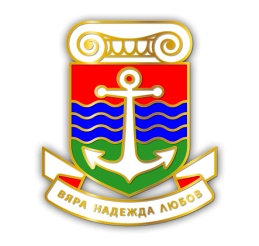 	     ОБЩИНА ЛОМ     3600 Лом, ул. „Дунавска” №12, тел. (0971) 69 101, факс: (0971) 66 026, e-mail:lom.municipality@lom.egov.bg,  www.lom.bg    ЗАПОВЕД № 754Лом, 10.11.2017 г. На основание чл.44, ал.2 от ЗМСМА,  във връзка с  чл. 37 в, ал.16  от Закона за собствеността и ползване на земеделските земи, чл. 75 б, ал.2 от Правилника за прилагане закона за собствеността и ползване на земеделските земи, чл.34 а, ал.1 от Наредбата за стопанисване и управление на земеделските земи от общинския поземлен фонд и на основание   Решение №  356 от Протокол № 44/31.10.2017  г  на ОбС – Лом     НАРЕЖДАМ:  Да се сключат едногодишни договори  за стопанската 2017 –  със  земеделски производители  за  наем на  имоти или части от тях  с начин на трайно ползване -  „полски път”,  които попадат в разпределените им за ползване масиви, както следва:	„АГРИВО” ООД  ЕИК , със седалище и адрес на управление гр. София, ж.к. „Овча купел-, бл.20, вх.1, ап.10, представлявано от Ирена Иванова Делчева  ЕГН - в качеството си на  управител. 	 „АГРО – Л” ООД ЕИК  с адрес на управление с. Замфир, ул. „Васил Коларов” № 34    представлявано от  Георги Димитров Георгиев  ЕГН  в качеството си на  управител.„АГРОТРАНС” ЕООД ЕИК    гр.Лом ул. „Миланези” № 5  с управител Димитър Георгиев Иванов управител  „АГРО ИНВЕСТ ИНЖЕНЕРИНГ” АД, ЕИК  представлявано  от  Росица Йотова Цекина ЕГН -  в качеството си на изпълнителен директор, с адрес и седалище на управление гр. Лом, ул. „Трети март” № 5„АГРО ОНИ ГРУП”  ЕООД ЕИК  , с адрес на управление  гр. Лом, ул. „Славянска” №  53 А, ет.7, вх.Б, ап. 43, представлявано  от Бойко Иванов Иванов  ЕГН   в качеството  на  управител.„АСЕ”ЕООД ЕИК    със седалище и адрес на управление гр. Лом, ул. „Хаджи Димитър” № 67, представлявано  от Николай  Георгиев Миланов .  АСПАРУХ ЯНЬОВ БОРИСОВ ЕГН-  от гр. Лом, ул. „ Гаврил Карастоянов” № 3„АГРОМАГИ „ ЕИК  с адрес гр. Лом, ул. „Драгоман” 95, ет.1, ап. 1 , представлявано Стефан Борисов Стефанов ЕГН  "БОМАР ТРЕЙД" ЕООД , ЕИК , със седалище и адрес на управление гр. Кнежа, ул. „Тодор Каблешков „ № 12 , представлявано то Митко Георгиев Боев ЕГН  ЕТ"ВАЛЕРИ БОРИСОВ"  ЕИК  с адрес на управление  с. Сталийска махала, ул. „Втора № 85,  представлявано от Валери Борисов ЕГН –  „ВЕРИТОД  ЕООД  ЕИК 2 ,  с адрес на управление с. Замфир, ул. „Будапеща” №1, ,с управител  Васил Тодоров Василев ЕГН  ЕТ „ВЕСЕЛИН ВАСИЛЕВ – АГРО,  ЕИК  ,  с адрес на управление с. Сталийска махала, ул. „Втора” 85, ,с управител  Веселин Василев  ЕГН –  ЕТ „ВИТАН – Ж – ТОДОРКА МЛАДЕНОВА” ЕИК    , с адрес на управление гр. Видин , ул. „ Миджур” № 2, с управител Тодорка Иванова МладеноваВИКТОРИЯ ГЕОРГИЕВА ТРИФОНОВА  ЕГН   с адрес с. Ковачица, ул. „ Тринадесет” №67ДАНИЕЛ ЦВЕТАНОВ РАФАИЛОВ  ЕГН  , с адрес с. Замфир, ул. „Шипка” 0 25ДИАН ВАСИЛЕВ ДЕЛЧЕВ   ЕГН    с адрес гр. София, ж.к. „Овча купел-, бл.20, вх.1, ап.10ДИМИТЪР КРУМОВ МИЛКОВ  ЕГН  с адрес Ковачица, ул. „Седемнадесет” № 13ИВО ДИМИТРОВ ИВАНОВ ЕГН    с адрес  с. Сталийска махала, ул. „ Четиридесет и трета” № 13,ИВОНА БОЙКОВА ИВАНОВА ЕГН   - земеделски производител, с адрес гр. Лом,  „Славянска” № 53А,вх.Б,ет.7, ап.43ЕМИЛ НИКОЛОВ НИНОВ  ЕГН  с адрес гр. Лом, ул. Яне Сандански” № 6КООПЕРАЦИЯ „ДУНАВИЯ„   със седалище и адрес на управление с. Долно Линево, общ. Лом, ул. „ Покрайна „ № 3, с управител  ПАВЛИНКА МАРИНОВА ПЕТКОВА    КРАСИМИРА ЦЕЦКОВА ДАНЧЕВА ЕГН с. Ковачица, ул. „Осма” № 108ЦВЕТАН АЛЕКСАНДРОВ НАЙДЕНОВ    с адрес с. Дреновец общ. Ружинци, ул. „Явор” № 7`	МАРИЯНА ИЛИЕВА ЗОРОВА ЕГН   от  гр. София, ж.к. „Дружба”, бул. „Искърско шосе” № 13А"ЕТ " МАРТИ - РУМЕН СТАНКОВ" ЕИК   с адрес с. Ковачица, ул. „Осма” № 57ЕТ” МИТКО БОЕВ” ЕИК  , представлявано от  Митко Георгиев Боев ЕГН –    с адрес  на управление гр. Кнежа, ул. „Тодор Каблешков” № 12МИЛЕН АНГЕЛОВ ВАСИЛЕВ  ЕГН гр. Лом, ул. „Пристанищна” № 17 вх.Б ет.3 ап.8  НЕВЕНА БИСЕРОВА НЕОФИТОВА  ЕГН    с. Ковачица, ул. „ Осма” № 108,НИКОЛА АТАНАСОВ НИКОЛОВ ЕГН   с адрес гр. Лом, ул. Мусала № 15НИКОЛАЙ ЗДРАВКОВ ГЕНАДИЕВ ЕГН  , с адрес на управление гр. Лом, ул. „Дядо Цеко Войвода” № 34,вх.В, ет.7, ап.27.„ПЕТРОВКАТА” ЕООД , , с адрес на управление с. Сталийска махала, общ. Лом, ул. „ Петдесет и втора „ № 22, с управител Стефка Димитрова Цветанова ,„ПЛАМАГРО” ООД  ЕИК -    с адрес  на управление гр. София,  ул. „Иван Сусанин” № 24 Б с управител ПЛАМЕН НИКОЛАЕВ НЕХРИЗОВ  ЕГН        РУМЯНА АЛЕКСАНДРОВА МАНТОВСКА ЕГН   с адрес гр. София, ж.к. „Лагера”, бл.80 б, ап.24СЕРГЕЙ СТРАХИЛОВ СТАНКОВ,  ЕГН  с адрес с. Ковачица, ул. „Осъм” № 57  .„СИЛВИЯ – 7”ООД,   , с управител Димитър Славчев Зоров,  с адрес  на управление - гр. София,  ж.к. „Дружба”, бул. ”Искърско шосе” № 13А,«СИМ»ЕООД , ЕИК  , с адрес на управление гр. Монтана, ул. Н.Войнов» № 3, представлявано от Светослав Иванов Младенов ЕГН СТЕФКА МИТКОВА БОЕВА  ЕГН   в качеството на ЗП”Стефка Боева” , с адрес  на управление гр.София,  бул. „Геме Димитров ” № 38, вх.В, ап.44,„СУПЕРБАЙК” ЕООД  ЕИК ,  с адрес на управление гр. София, бул. „Ботевградско шосе” № 459, с управител Стоян Грудев Желев ЕГН  ТОДОР КРУМОВ КЮМУРКОВ   ЕГН  , с адрес гр. Лом ,ул. „Горанова чешма №14 а„ТЕДИ” ООД, ЕИК  , със седалище и адрес на управление гр. София, ж.к. „Овча купел-, бл.20, вх.1, ап.10, с  управител   ТОДОРКА ПЪРВАНОВА КРЪСТЕВА ЕГН -    ТЕХНОГАБС-  ЕООД,  ,  с адрес гр. Кнежа, обл. Плевен, ул. „Осма” № 2, с управител Николай Иванов Андреевски  ЕГН  ЕТ „ТОШКО МЕТОДИЕВ” ЕИК   с адрес   с. Василовци,  общ. Брусарци, ул. „Дунав” № 13,представлявано от Тошко Павлов Методиев ЕГН –  „ФИН ГРУП” ООД с ЕИК  с управител Детелина Радевска ЕГН  , адрес на управление с. Трайково, общ. Лом  ХЕРААГРО” ЕООД, ЕИК , с адрес на управление с. Ковачица, ул. „Осма”№42, ет.2, с управител Петя Димитрова Александрова ЕГН  , с постоянен адрес гр. Кнежа, ул. „Васил Априлов” № 13ЮЛИЯН ВАСИЛЕВ ЙОРДАНОВ ЕГН   с адрес с. Ковачица, ул. „Дванадесета” № 18ЯВОР ВЛАДИМИРОВ БОРИСОВ ЕГН –  с адрес с. Станево, ул. Трета” № 5ЯСЕН ВЛАДИМИРОВ БОРИСОВ ЕГН –  с адрес гр. Лом, ул. „Добруджа” № 7,2. При сключване договорите за наем да се спазят разпоредбите на чл. 37в, ал.16 и 17 от Закона за собствеността и ползване на земеделските земи 3. В договорите за наем да се запише цената на декар определена с Решение № 356 от Протокол № 44/31.10. 2017  г  на ОбС – Лом   4. Контрол по изпълнение на заповедта   възлагам на Гинка Иванова – Зам. – кмет  на Община Лом.	Настоящата заповед  да бъде обявена на сайта на Община Лом и кметствата на територията на общината. ПЕНКА ПЕНКОВА / п/Кмет на Община ЛомПолзвателПолзвана площДължимо рентно плащанеПлощ на имота№ на имот по ЗКИРНТП Землище Младеново Землище Младеново Землище Младеново Землище Младеново Землище Младеново Землище МладеновоАГРИВО ООД0.289.800.321001.2Полски пътАГРИВО ООД4.358152.534.4921001.5Полски пътАГРИВО ООД4.349152.224.4491002.5Полски пътАГРИВО ООД1.97669.162.0441003.5Полски пътАГРИВО ООД3.067107.354.3071003.51Полски пътАГРИВО ООД1.20442.144.3071003.51Полски пътАГРИВО ООД1.95868.531.9581004.5Полски пътАГРИВО ООД3.107108.753.1841004.51Полски пътАГРИВО ООД1.9768.951.971005.5Полски пътАГРИВО ООД2.867100.354.041005.51Полски пътАГРИВО ООД1.23643.261.4681009.5Полски пътАГРИВО ООД1.97269.021.9721010.5Полски пътАГРИВО ООД1.96468.741.9641012.5Полски пътАГРИВО ООД2.05571.932.1121013.5Полски пътАГРИВО ООД0.1334.660.7781013.51Полски пътАГРИВО ООД1.25143.792.1191014.5Полски пътАГРИВО ООД0.93532.732.7381014.51Полски пътАГРИВО ООД1.66458.242.7381014.51Полски пътАГРИВО ООД2.05671.962.1011014.53Полски пътАГРИВО ООД1.47151.492.0211015.5Полски пътАГРИВО ООД3.213112.463.2131015.51Полски пътАГРИВО ООД2.866100.314.0291016.5Полски пътАГРИВО ООД1.97769.201.9851017.51Полски пътАГРИВО ООД3.933137.664.0051017.52Полски пътАГРИВО ООД1.66158.141.9911018.5Полски пътАГРИВО ООД0.48216.874.0221018.51Полски пътАГРИВО ООД3.49122.154.0221018.51Полски пътАГРИВО ООД3.577125.203.5771019.5Полски пътАГРИВО ООД0.34111.941.181022.51Полски пътАГРИВО ООД2.11273.922.1681023.51Полски пътАГРИВО ООД2.16675.812.1891024.51Полски пътАГРИВО ООД2.10573.682.1511026.51Полски пътАГРИВО ООД2.54188.942.6841028.5Полски пътАГРИВО ООД3.221112.743.2211029.5Полски пътАГРИВО ООД1.52753.451.9651029.51Полски пътАГРИВО ООД4.001140.044.0441030.5Полски пътАГРИВО ООД3.986139.513.9861031.5Полски пътАГРИВО ООД1.97269.021.9721031.51Полски пътАГРИВО ООД1.80663.214.0171032.5Полски пътАГРИВО ООД2.19476.794.0171032.5Полски пътАГРИВО ООД2.58390.412.5831032.51Полски пътАГРИВО ООД3.562124.673.5691033.5Полски пътАГРИВО ООД0.33711.800.9881033.51Полски пътАГРИВО ООД3.558124.533.5581037.5Полски пътАГРИВО ООД3.572125.023.5721038.5Полски пътАГРИВО ООД0.2669.310.411038.51Полски пътАГРИВО ООД1.80763.254.0361039.5Полски пътАГРИВО ООД2.2177.354.0361039.5Полски пътАГРИВО ООД0.84429.540.8441039.51Полски пътАГРИВО ООД4.009140.324.0091040.5Полски пътАГРИВО ООД1.73560.731.7351040.51Полски пътАГРИВО ООД3.893136.264.0271041.5Полски пътАГРИВО ООД2.963103.713.2371042.5Полски пътАГРИВО ООД2.43985.372.6721043.5Полски пътАГРИВО ООД2.42884.982.6421044.5Полски пътАГРИВО ООД3.157110.503.2521045.5Полски пътАГРИВО ООД3.865135.284.0181046.5Полски пътАГРИВО ООД4.004140.144.0151047.5Полски пътАГРИВО ООД1.71359.961.7131047.51Полски пътАГРИВО ООД1.77362.064.0021048.5Полски пътАГРИВО ООД2.20977.324.0021048.5Полски пътАГРИВО ООД1.72460.341.7241048.51Полски пътАГРИВО ООД3.555124.433.5551049.5Полски пътАГРИВО ООД3.583125.413.5831054.5Полски пътАГРИВО ООД1.74561.084.0231055.5Полски пътАГРИВО ООД2.25779.004.0231055.5Полски пътАГРИВО ООД1.72760.451.7271055.51Полски пътАГРИВО ООД3.998139.934.0131056.5Полски пътАГРИВО ООД1.71459.991.7261056.51Полски пътАГРИВО ООД3.914136.994.0421057.5Полски пътАГРИВО ООД3.152110.323.221058.5Полски пътАГРИВО ООД1.95568.431.9761059.51Полски пътАГРИВО ООД1.863.002.1051059.52Полски пътАГРИВО ООД1.95468.391.9771060.51Полски пътАГРИВО ООД1.95668.461.9761061.51Полски пътАГРИВО ООД1.96168.641.9611062.51Полски пътАГРИВО ООД1.97168.991.9711063.51Полски пътАГРИВО ООД1.68258.871.7221067.51Полски пътАГРИВО ООД3.565124.783.5841068.5Полски пътАГРИВО ООД3.617126.603.6171069.5Полски пътАГРИВО ООД1.71960.171.7191069.51Полски пътАГРИВО ООД2.26979.424.0361070.5Полски пътАГРИВО ООД1.74260.974.0361070.5Полски пътАГРИВО ООД1.71860.131.7181070.51Полски пътАГРИВО ООД1.82363.814.0121071.5Полски пътАГРИВО ООД2.16875.884.0121071.5Полски пътАГРИВО ООД1.72960.521.7291071.51Полски пътАГРИВО ООД4.021140.744.0211072.5Полски пътАГРИВО ООД1.72460.341.7241072.51Полски пътАГРИВО ООД3.608126.284.0841073.5Полски пътАГРИВО ООД0.45816.034.0841073.5Полски пътАГРИВО ООД1.72660.411.7261073.51Полски пътАГРИВО ООД1.71359.961.7131073.52Полски пътАГРИВО ООД3.81133.354.0251074.5Полски пътАГРИВО ООД0.1866.514.0251074.5Полски пътАГРИВО ООД1.53953.871.721074.51Полски пътАГРИВО ООД1.03336.161.7611074.52Полски пътАГРИВО ООД0.65622.961.7611074.52Полски пътАГРИВО ООД4.023140.814.0231075.5Полски пътАГРИВО ООД1.72260.271.7221075.51Полски пътАГРИВО ООД1.81363.464.0251076.5Полски пътАГРИВО ООД2.18376.414.0251076.5Полски пътАГРИВО ООД1.71560.031.7151076.51Полски пътАГРИВО ООД1.71760.103.9971076.52Полски пътАГРИВО ООД1.32146.243.9971076.52Полски пътАГРИВО ООД2.25678.964.0291077.5Полски пътАГРИВО ООД1.7460.904.0291077.5Полски пътАГРИВО ООД1.65657.961.721077.51Полски пътАГРИВО ООД3.608126.283.6081078.5Полски пътАГРИВО ООД1.6156.351.7161078.51Полски пътАГРИВО ООД3.557124.503.5871079.5Полски пътАГРИВО ООД3.577125.203.6061080.5Полски пътАГРИВО ООД1.71259.921.7121080.51Полски пътАГРИВО ООД2.951103.293.6941081.5Полски пътАГРИВО ООД4.995174.834.9951082.5Полски пътАГРИВО ООД0.1123.923.6711083.5Полски пътАГРИВО ООД1.88666.013.6711083.5Полски пътАГРИВО ООД1.75561.431.7551083.51Полски пътАГРИВО ООД0.28810.080.7211084.51Полски пътАГРИВО ООД3.597125.903.5971085.5Полски пътАГРИВО ООД1.71760.101.7171085.51Полски пътАГРИВО ООД2.09573.333.6151086.5Полски пътАГРИВО ООД1.48752.053.6151086.5Полски пътАГРИВО ООД1.72160.241.7211086.51Полски пътАГРИВО ООД2.35782.504.051087.5Полски пътАГРИВО ООД1.70659.711.7061087.51Полски пътАГРИВО ООД1.7159.851.711087.52Полски пътАГРИВО ООД0.1063.714.0521090.5Полски пътАГРИВО ООД0.2227.771.271090.52Полски пътАГРИВО ООД0.1615.641.9041092.51Полски пътАГРИВО ООД2.00370.112.0091092.52Полски пътАГРИВО ООД3.984139.443.9841093.5Полски пътАГРИВО ООД2.77697.162.7941093.51Полски пътАГРИВО ООД2.09473.293.5731094.5Полски пътАГРИВО ООД1.45550.933.5731094.5Полски пътАГРИВО ООД1.71459.991.7141094.51Полски пътАГРИВО ООД2.11273.923.5981095.5Полски пътАГРИВО ООД1.46451.243.5981095.5Полски пътАГРИВО ООД1.49552.331.8881095.51Полски пътАГРИВО ООД2.28980.123.6111096.5Полски пътАГРИВО ООД2.27779.703.591097.5Полски пътАГРИВО ООД0.42414.841.2421097.51Полски пътАГРИВО ООД0.1294.523.571098.5Полски пътАГРИВО ООД1.81163.393.571098.5Полски пътАГРИВО ООД3.256113.963.5951099.5Полски пътАГРИВО ООД0.29510.333.5951099.5Полски пътАГРИВО ООД0.30210.573.7261100.5Полски пътАГРИВО ООД2.32381.312.3321100.51Полски пътАГРИВО ООД0.34912.221.8811103.51Полски пътАГРИВО ООД0.45515.931.8811103.51Полски пътАГРИВО ООД0.310.501.8811103.51Полски пътАГРИВО ООД1.58755.553.0451104.5Полски пътАГРИВО ООД1.36747.853.0451104.5Полски пътАГРИВО ООД1.97669.161.9761104.51Полски пътАГРИВО ООД4.593160.764.6381105.5Полски пътАГРИВО ООД1.83264.121.8321105.51Полски пътАГРИВО ООД1.3948.651.391106.5Полски пътАГРИВО ООД2.7596.252.751106.51Полски пътАГРИВО ООД4.123144.314.1231107.5Полски пътАГРИВО ООД1.9869.301.981107.51Полски пътАГРИВО ООД1.94868.182.0741108.51Полски пътАГРИВО ООД2.58490.442.6011109.51Полски пътАГРИВО ООД3.876135.6641110.5Полски пътАГРИВО ООД1.39848.931.9791110.51Полски пътАГРИВО ООД0.57220.021.9791110.51Полски пътАГРИВО ООД3.981139.343.9811111.5Полски пътАГРИВО ООД1.97469.091.9741111.51Полски пътАГРИВО ООД3.996139.863.9961112.5Полски пътАГРИВО ООД2.52588.382.5251112.51Полски пътАГРИВО ООД4.01140.354.1351115.5Полски пътАГРИВО ООД1.966.506.0971115.51Полски пътАГРИВО ООД3.084107.946.0971115.51Полски пътАГРИВО ООД1.56354.714.1171116.5Полски пътАГРИВО ООД1.61556.534.1171116.5Полски пътАГРИВО ООД0.87330.564.1171116.5Полски пътАГРИВО ООД0.86330.211.9671116.51Полски пътАГРИВО ООД0.144.901.9671116.51Полски пътАГРИВО ООД0.86230.171.9671116.51Полски пътАГРИВО ООД4.12144.204.121117.5Полски пътАГРИВО ООД0.248.401.981117.51Полски пътАГРИВО ООД1.66458.241.981117.51Полски пътАГРИВО ООД2.77397.062.7951118.51Полски пътАГРИВО ООД2.71895.132.7731119.51Полски пътАГРИВО ООД0.113.853.7391120.5Полски пътАГРИВО ООД3.591125.693.7391120.5Полски пътАГРИВО ООД1.98469.441.9841120.51Полски пътАГРИВО ООД3.754131.393.7541121.5Полски пътАГРИВО ООД1.97669.161.9761121.51Полски пътАГРИВО ООД3.026105.913.7791122.5Полски пътАГРИВО ООД0.67223.523.7791122.5Полски пътАГРИВО ООД3.247113.653.2471123.5Полски пътАГРИВО ООД1.04836.681.0491123.51Полски пътАГРИВО ООД3.254113.893.2541124.5Полски пътАГРИВО ООД1.98569.481.9851124.51Полски пътАГРИВО ООД3.217112.603.2171125.5Полски пътАГРИВО ООД1.9869.301.981125.51Полски пътАГРИВО ООД3.222112.773.2221126.5Полски пътАГРИВО ООД1.98569.481.9851126.51Полски пътАГРИВО ООД2.09673.362.1081127.51Полски пътАГРИВО ООД3.46121.103.4811128.51Полски пътАГРИВО ООД3.299115.473.2991129.5Полски пътАГРИВО ООД1.49952.471.9711129.51Полски пътАГРИВО ООД0.40414.141.9711129.51Полски пътАГРИВО ООД3.003105.113.2841130.5Полски пътАГРИВО ООД0.2458.583.2841130.5Полски пътАГРИВО ООД1.97369.061.9731130.51Полски пътАГРИВО ООД1.89266.223.2821131.5Полски пътАГРИВО ООД1.3547.253.2821131.5Полски пътАГРИВО ООД1.97469.091.9741131.51Полски пътАГРИВО ООД0.8228.703.2941132.5Полски пътАГРИВО ООД2.44685.613.2941132.5Полски пътАГРИВО ООД0.73525.730.7351132.51Полски пътАГРИВО ООД3.55124.253.551133.5Полски пътАГРИВО ООД1.21642.561.2161133.51Полски пътАГРИВО ООД3.551124.293.5511134.5Полски пътАГРИВО ООД1.98669.511.9861134.51Полски пътАГРИВО ООД3.555124.433.5551135.5Полски пътАГРИВО ООД1.98869.581.9881135.51Полски пътАГРИВО ООД0.75426.393.531136.5Полски пътАГРИВО ООД2.74696.113.531136.5Полски пътАГРИВО ООД1.97769.201.9771136.51Полски пътАГРИВО ООД1.30145.543.5581137.5Полски пътАГРИВО ООД2.22877.983.5581137.5Полски пътАГРИВО ООД1.96768.851.9671137.51Полски пътАГРИВО ООД2.46786.352.4951138.51Полски пътАГРИВО ООД5.288185.085.2921140.5Полски пътАГРИВО ООД3.927137.455.6461141.5Полски пътАГРИВО ООД5.946208.115.9461142.5Полски пътАГРИВО ООД6.258219.036.2581143.5Полски пътАГРИВО ООД6.696234.366.6961144.5Полски пътАГРИВО ООД1.12739.451.5891150.5Полски пътАГРИВО ООД0.68123.840.6811153.5Полски пътАГРИВО ООД1.12939.521.1851153.51Полски пътАГРИВО ООД0.30210.572.0191155.51Полски пътАГРИВО ООД1.81163.394.0131239.5Полски пътАГРИВО ООД2.18576.484.0131239.5Полски пътАГРИВО ООД0.1615.640.8441239.51Полски пътАГРИВО ООД0.53618.760.8441239.51Полски пътАГРИВО ООД3.573125.063.5781264.5Полски пътАГРИВО ООД0.86630.310.9991267.12Полски пътАГРИВО ООД0.93632.761.3851282.12Полски път521.65818258.03ТРАЙКОВОТРАЙКОВОТРАЙКОВОТРАЙКОВОТРАЙКОВОТРАЙКОВОАГРИВО ООД 0.9213.803.120.23Полски пътАГРИВО ООД 3.29649.4410.9040.65Полски пътАГРИВО ООД 1.71725.7627.8380.95Полски пътАГРИВО ООД 1.41821.2727.8380.95Полски пътАГРИВО ООД 0.5498.240.5810.98Полски пътАГРИВО ООД 3.46551.983.4710.99Полски пътАГРИВО ООД 2.10931.642.1319.26Полски пътАГРИВО ООД 1.09816.475.1816.15Полски пътАГРИВО ООД 1.69725.462.13341.13Полски пътАГРИВО ООД 1.50322.551.61741.27Полски пътАГРИВО ООД 1.62624.391.63544.006Полски пътАГРИВО ООД 2.15732.362.17844.15Полски пътАГРИВО ООД 4.6669.904.71844.34Полски пътАГРИВО ООД 0.6319.479.32644.59Полски пътАГРИВО ООД 8.676130.149.32644.59Полски пътАГРИВО ООД 6.676100.146.7245.36Полски пътАГРИВО ООД 7.176107.647.19245.77Полски пътАГРИВО ООД 3.38850.825.84946.28Полски пътАГРИВО ООД 3.13847.073.14149.20Полски пътАГРИВО ООД 4.21463.215.03272.33Полски пътАГРИВО ООД 4.53568.034.53573.23Полски път64.649969.74Долно ЛиневоДолно ЛиневоДолно ЛиневоДолно ЛиневоДолно ЛиневоДолно ЛиневоАГРИВО ООД 1.47529.51.48331.100Полски пътОБЩО:587.78219257.27ПолзвателПолзвана площДължимо рентно плащанеПлощ на имота№ на имот по ЗКИРНТПЛОМ И МОМИН БРОДЛОМ И МОМИН БРОДЛОМ И МОМИН БРОДЛОМ И МОМИН БРОДЛОМ И МОМИН БРОДЛОМ И МОМИН БРОД"АГРО-Л" ООД1.20842.282.81911.50Полски път"АГРО-Л" ООД0.55119.292.59112.51Полски път1.75961.57МЛАДЕНОВОМЛАДЕНОВОМЛАДЕНОВОМЛАДЕНОВОМЛАДЕНОВОМЛАДЕНОВОАГРО  Л ООД1.70459.641.9041092.51Полски пътЗАМФИРЗАМФИРЗАМФИРЗАМФИРЗАМФИРЗАМФИР"АГРО-Л"ООД" 2.54143.2011.2790.132Полски път"АГРО-Л"ООД" 1.54226.213.0150.133Полски път"АГРО-Л"ООД" 1.98733.7812.3120.136Полски път"АГРО-Л"ООД" 5.70596.997.7180.139Полски път"АГРО-Л"ООД" 2.19637.332.1960.140Полски път"АГРО-Л"ООД" 2.50942.654.340.141Полски път"АГРО-Л"ООД" 0.4998.480.499760.32Полски път16.979288.64ОБЩО20.442409.85ПолзвателПолзвана площДължимо рентно плащанеПлощ на имота№ на имот по ЗКИРНТПЗемлище с. Сливата"АГРОТРАНС" ЕООД2.63278.964.53539.1Полски път"АГРОТРАНС" ЕООД1.51545.452.47338.2Полски път"АГРОТРАНС" ЕООД0.60818.240.60839.29Полски път"АГРОТРАНС" ЕООД0.41312.391.98539.28Полски пътОбщо:5.168155.04ПолзвателПолзвана площДължимо рентно плащанеПлощ на имота№ на имот по ЗКИРНТП Землище  гр.Лом Землище  гр.Лом Землище  гр.Лом Землище  гр.Лом Землище  гр.Лом Землище  гр.ЛомАГРО ИНВЕСТ ИНЖЕНЕРИНГ АД10.460366.1010.84365.51Полски пътАГРО ИНВЕСТ ИНЖЕНЕРИНГ АД8.702304.578.91863.101Полски пътАГРО ИНВЕСТ ИНЖЕНЕРИНГ АД8.450295.7514.22965.53Полски пътАГРО ИНВЕСТ ИНЖЕНЕРИНГ АД6.766236.816.76688.50Полски пътАГРО ИНВЕСТ ИНЖЕНЕРИНГ АД6.518228.138.41176.51Полски пътАГРО ИНВЕСТ ИНЖЕНЕРИНГ АД6.296220.366.777105.50Полски пътАГРО ИНВЕСТ ИНЖЕНЕРИНГ АД6.232218.126.23678.50Полски пътАГРО ИНВЕСТ ИНЖЕНЕРИНГ АД6.148215.186.14886.51Полски пътАГРО ИНВЕСТ ИНЖЕНЕРИНГ АД5.778202.235.78089.51Полски пътАГРО ИНВЕСТ ИНЖЕНЕРИНГ АД5.259184.076.71497.51Полски пътАГРО ИНВЕСТ ИНЖЕНЕРИНГ АД5.163180.715.163195.50Полски пътАГРО ИНВЕСТ ИНЖЕНЕРИНГ АД4.427154.954.43861.51Полски пътАГРО ИНВЕСТ ИНЖЕНЕРИНГ АД4.393153.769.97463.102Полски пътАГРО ИНВЕСТ ИНЖЕНЕРИНГ АД4.332151.629.00515.52Полски пътАГРО ИНВЕСТ ИНЖЕНЕРИНГ АД4.293150.264.293204.50Полски пътАГРО ИНВЕСТ ИНЖЕНЕРИНГ АД3.977139.204.29774.50Полски пътАГРО ИНВЕСТ ИНЖЕНЕРИНГ АД3.622126.774.718102.52Полски пътАГРО ИНВЕСТ ИНЖЕНЕРИНГ АД3.612126.425.550108.51Полски пътАГРО ИНВЕСТ ИНЖЕНЕРИНГ АД3.063107.214.321111.50Полски пътАГРО ИНВЕСТ ИНЖЕНЕРИНГ АД3.032106.123.412115.53Полски пътАГРО ИНВЕСТ ИНЖЕНЕРИНГ АД3.007105.253.380102.50Полски пътАГРО ИНВЕСТ ИНЖЕНЕРИНГ АД2.978104.2310.27391.52Полски пътАГРО ИНВЕСТ ИНЖЕНЕРИНГ АД2.975104.132.975193.51Полски пътАГРО ИНВЕСТ ИНЖЕНЕРИНГ АД2.903101.619.072101.52Полски пътАГРО ИНВЕСТ ИНЖЕНЕРИНГ АД2.70494.647.48712.52Полски пътАГРО ИНВЕСТ ИНЖЕНЕРИНГ АД2.52588.385.64987.50Полски пътАГРО ИНВЕСТ ИНЖЕНЕРИНГ АД2.46586.288.04577.100Полски пътАГРО ИНВЕСТ ИНЖЕНЕРИНГ АД2.36182.647.20920.50Полски пътАГРО ИНВЕСТ ИНЖЕНЕРИНГ АД2.35682.464.41293.50Полски пътАГРО ИНВЕСТ ИНЖЕНЕРИНГ АД2.34982.227.636110.51Полски пътАГРО ИНВЕСТ ИНЖЕНЕРИНГ АД2.32281.272.37892.52Полски пътАГРО ИНВЕСТ ИНЖЕНЕРИНГ АД2.30080.502.301205.50Полски пътАГРО ИНВЕСТ ИНЖЕНЕРИНГ АД2.29080.153.633109.52Полски пътАГРО ИНВЕСТ ИНЖЕНЕРИНГ АД2.20777.256.22794.50Полски пътАГРО ИНВЕСТ ИНЖЕНЕРИНГ АД2.18176.342.440124.50Полски пътАГРО ИНВЕСТ ИНЖЕНЕРИНГ АД2.14675.118.501107.52Полски пътАГРО ИНВЕСТ ИНЖЕНЕРИНГ АД2.08673.015.19060.51Полски пътАГРО ИНВЕСТ ИНЖЕНЕРИНГ АД2.07872.732.489109.50Полски пътАГРО ИНВЕСТ ИНЖЕНЕРИНГ АД2.06572.289.259195.53Полски пътАГРО ИНВЕСТ ИНЖЕНЕРИНГ АД2.02670.913.406112.50Полски пътАГРО ИНВЕСТ ИНЖЕНЕРИНГ АД1.97369.0611.23182.51Полски пътАГРО ИНВЕСТ ИНЖЕНЕРИНГ АД1.94267.977.61874.51Полски пътАГРО ИНВЕСТ ИНЖЕНЕРИНГ АД1.93867.832.2356.54Полски пътАГРО ИНВЕСТ ИНЖЕНЕРИНГ АД1.89066.151.890204.51Полски пътАГРО ИНВЕСТ ИНЖЕНЕРИНГ АД1.88365.911.886106.50Полски пътАГРО ИНВЕСТ ИНЖЕНЕРИНГ АД1.87365.568.53286.50Полски пътАГРО ИНВЕСТ ИНЖЕНЕРИНГ АД1.86365.2110.09815.55Полски пътАГРО ИНВЕСТ ИНЖЕНЕРИНГ АД1.83164.093.048100.50Полски пътАГРО ИНВЕСТ ИНЖЕНЕРИНГ АД1.75261.327.636110.51Полски пътАГРО ИНВЕСТ ИНЖЕНЕРИНГ АД1.71059.852.82472.53Полски пътАГРО ИНВЕСТ ИНЖЕНЕРИНГ АД1.68158.841.78076.50Полски пътАГРО ИНВЕСТ ИНЖЕНЕРИНГ АД1.67858.733.721107.54Полски пътАГРО ИНВЕСТ ИНЖЕНЕРИНГ АД1.65858.031.658140.52Полски пътАГРО ИНВЕСТ ИНЖЕНЕРИНГ АД1.64857.685.199140.50Полски пътАГРО ИНВЕСТ ИНЖЕНЕРИНГ АД1.61656.563.244108.50Полски пътАГРО ИНВЕСТ ИНЖЕНЕРИНГ АД1.61056.356.14579.50Полски пътАГРО ИНВЕСТ ИНЖЕНЕРИНГ АД1.56154.643.1562.51Полски пътАГРО ИНВЕСТ ИНЖЕНЕРИНГ АД1.55154.294.06419.54Полски пътАГРО ИНВЕСТ ИНЖЕНЕРИНГ АД1.53653.761.90490.54Полски пътАГРО ИНВЕСТ ИНЖЕНЕРИНГ АД1.53353.6610.82177.102Полски пътАГРО ИНВЕСТ ИНЖЕНЕРИНГ АД1.50152.541.50412.50Полски пътАГРО ИНВЕСТ ИНЖЕНЕРИНГ АД1.47251.521.48292.51Полски пътАГРО ИНВЕСТ ИНЖЕНЕРИНГ АД1.40049.001.74715.54Полски пътАГРО ИНВЕСТ ИНЖЕНЕРИНГ АД1.39748.901.748127.50Полски пътАГРО ИНВЕСТ ИНЖЕНЕРИНГ АД1.39648.861.39663.100Полски пътАГРО ИНВЕСТ ИНЖЕНЕРИНГ АД1.39448.791.51388.51Полски пътАГРО ИНВЕСТ ИНЖЕНЕРИНГ АД1.35547.432.7177.51Полски пътАГРО ИНВЕСТ ИНЖЕНЕРИНГ АД1.28044.808.501107.52Полски пътАГРО ИНВЕСТ ИНЖЕНЕРИНГ АД1.27444.5924.022833.110Полски пътАГРО ИНВЕСТ ИНЖЕНЕРИНГ АД1.25043.753.390114.50Полски пътАГРО ИНВЕСТ ИНЖЕНЕРИНГ АД1.25043.751.469109.54Полски пътАГРО ИНВЕСТ ИНЖЕНЕРИНГ АД1.24943.722.7177.51Полски пътАГРО ИНВЕСТ ИНЖЕНЕРИНГ АД1.22842.983.24299.50Полски пътАГРО ИНВЕСТ ИНЖЕНЕРИНГ АД1.20542.181.263105.52Полски пътАГРО ИНВЕСТ ИНЖЕНЕРИНГ АД1.20242.072.62489.53Полски пътАГРО ИНВЕСТ ИНЖЕНЕРИНГ АД1.20242.075.243216.50Полски пътАГРО ИНВЕСТ ИНЖЕНЕРИНГ АД1.16840.883.114128.54Полски пътАГРО ИНВЕСТ ИНЖЕНЕРИНГ АД1.13739.804.37573.53Полски пътАГРО ИНВЕСТ ИНЖЕНЕРИНГ АД1.13239.622.29317.53Полски пътАГРО ИНВЕСТ ИНЖЕНЕРИНГ АД1.12439.3424.022833.110Полски пътАГРО ИНВЕСТ ИНЖЕНЕРИНГ АД1.10538.682.31372.54Полски пътАГРО ИНВЕСТ ИНЖЕНЕРИНГ АД1.07337.561.69173.52Полски пътАГРО ИНВЕСТ ИНЖЕНЕРИНГ АД1.02235.771.0436.50Полски пътАГРО ИНВЕСТ ИНЖЕНЕРИНГ АД1.00235.072.654101.53Полски пътАГРО ИНВЕСТ ИНЖЕНЕРИНГ АД0.99334.761.64699.51Полски пътАГРО ИНВЕСТ ИНЖЕНЕРИНГ АД0.98934.621.155109.55Полски пътАГРО ИНВЕСТ ИНЖЕНЕРИНГ АД0.98834.583.155192.51Полски пътАГРО ИНВЕСТ ИНЖЕНЕРИНГ АД0.95633.463.09571.50Полски пътАГРО ИНВЕСТ ИНЖЕНЕРИНГ АД0.94032.901.96229.52Полски пътАГРО ИНВЕСТ ИНЖЕНЕРИНГ АД0.93932.871.62819.50Полски пътАГРО ИНВЕСТ ИНЖЕНЕРИНГ АД0.93732.808.501107.52Полски пътАГРО ИНВЕСТ ИНЖЕНЕРИНГ АД0.92132.243.41589.50Полски пътАГРО ИНВЕСТ ИНЖЕНЕРИНГ АД0.91932.171.53678.53Полски пътАГРО ИНВЕСТ ИНЖЕНЕРИНГ АД0.88631.011.02479.52Полски пътАГРО ИНВЕСТ ИНЖЕНЕРИНГ АД0.87130.493.71575.50Полски пътАГРО ИНВЕСТ ИНЖЕНЕРИНГ АД0.86530.288.41176.51Полски пътАГРО ИНВЕСТ ИНЖЕНЕРИНГ АД0.83229.122.864139.52Полски пътАГРО ИНВЕСТ ИНЖЕНЕРИНГ АД0.82028.704.14617.55Полски пътАГРО ИНВЕСТ ИНЖЕНЕРИНГ АД0.81028.351.4322.52Полски пътАГРО ИНВЕСТ ИНЖЕНЕРИНГ АД0.80028.002.478107.55Полски пътАГРО ИНВЕСТ ИНЖЕНЕРИНГ АД0.78727.555.17915.53Полски пътАГРО ИНВЕСТ ИНЖЕНЕРИНГ АД0.78727.551.73883.53Полски пътАГРО ИНВЕСТ ИНЖЕНЕРИНГ АД0.78627.511.974121.53Полски пътАГРО ИНВЕСТ ИНЖЕНЕРИНГ АД0.78227.371.488103.50Полски пътАГРО ИНВЕСТ ИНЖЕНЕРИНГ АД0.77126.990.7832.50Полски пътАГРО ИНВЕСТ ИНЖЕНЕРИНГ АД0.76226.675.04781.50Полски пътАГРО ИНВЕСТ ИНЖЕНЕРИНГ АД0.74426.041.3897.50Полски пътАГРО ИНВЕСТ ИНЖЕНЕРИНГ АД0.73525.737.48712.52Полски пътАГРО ИНВЕСТ ИНЖЕНЕРИНГ АД0.72925.5211.60037.50Полски пътАГРО ИНВЕСТ ИНЖЕНЕРИНГ АД0.72825.482.92466.53Полски пътАГРО ИНВЕСТ ИНЖЕНЕРИНГ АД0.72725.452.30898.51Полски пътАГРО ИНВЕСТ ИНЖЕНЕРИНГ АД0.72625.411.210233.52Полски пътАГРО ИНВЕСТ ИНЖЕНЕРИНГ АД0.72525.383.40390.51Полски пътАГРО ИНВЕСТ ИНЖЕНЕРИНГ АД0.72425.345.597101.51Полски пътАГРО ИНВЕСТ ИНЖЕНЕРИНГ АД0.70924.822.095114.51Полски пътАГРО ИНВЕСТ ИНЖЕНЕРИНГ АД0.70724.750.714193.50Полски пътАГРО ИНВЕСТ ИНЖЕНЕРИНГ АД0.68223.872.552107.50Полски пътАГРО ИНВЕСТ ИНЖЕНЕРИНГ АД0.67823.733.60994.53Полски пътАГРО ИНВЕСТ ИНЖЕНЕРИНГ АД0.65923.070.70387.52Полски пътАГРО ИНВЕСТ ИНЖЕНЕРИНГ АД0.65522.931.58214.52Полски пътАГРО ИНВЕСТ ИНЖЕНЕРИНГ АД0.65222.820.916128.52Полски пътАГРО ИНВЕСТ ИНЖЕНЕРИНГ АД0.65222.823.673506.5176Полски пътАГРО ИНВЕСТ ИНЖЕНЕРИНГ АД0.64422.543.391113.52Полски пътАГРО ИНВЕСТ ИНЖЕНЕРИНГ АД0.62922.023.070194.50Полски пътАГРО ИНВЕСТ ИНЖЕНЕРИНГ АД0.62521.881.10390.53Полски пътАГРО ИНВЕСТ ИНЖЕНЕРИНГ АД0.62421.843.673506.5176Полски пътАГРО ИНВЕСТ ИНЖЕНЕРИНГ АД0.60321.116.74591.50Полски пътАГРО ИНВЕСТ ИНЖЕНЕРИНГ АД0.59820.932.21461.52Полски пътАГРО ИНВЕСТ ИНЖЕНЕРИНГ АД0.59220.723.78068.53Полски пътАГРО ИНВЕСТ ИНЖЕНЕРИНГ АД0.58920.621.9819.56Полски пътАГРО ИНВЕСТ ИНЖЕНЕРИНГ АД0.55919.572.05389.52Полски пътАГРО ИНВЕСТ ИНЖЕНЕРИНГ АД0.53518.731.96229.52Полски пътАГРО ИНВЕСТ ИНЖЕНЕРИНГ АД0.53518.731.941107.53Полски пътАГРО ИНВЕСТ ИНЖЕНЕРИНГ АД0.52418.344.055124.52Полски пътАГРО ИНВЕСТ ИНЖЕНЕРИНГ АД0.52418.346.14579.50Полски пътАГРО ИНВЕСТ ИНЖЕНЕРИНГ АД0.49917.471.4322.52Полски пътАГРО ИНВЕСТ ИНЖЕНЕРИНГ АД0.49817.432.82472.53Полски пътАГРО ИНВЕСТ ИНЖЕНЕРИНГ АД0.46416.241.89999.54Полски пътАГРО ИНВЕСТ ИНЖЕНЕРИНГ АД0.46216.176.42470.50Полски пътАГРО ИНВЕСТ ИНЖЕНЕРИНГ АД0.45515.931.210233.52Полски пътАГРО ИНВЕСТ ИНЖЕНЕРИНГ АД0.44715.651.97568.50Полски пътАГРО ИНВЕСТ ИНЖЕНЕРИНГ АД0.42014.702.67424.50Полски пътАГРО ИНВЕСТ ИНЖЕНЕРИНГ АД0.41814.634.37573.53Полски пътАГРО ИНВЕСТ ИНЖЕНЕРИНГ АД0.41114.393.804128.100Полски пътАГРО ИНВЕСТ ИНЖЕНЕРИНГ АД0.38813.581.679123.50Полски пътАГРО ИНВЕСТ ИНЖЕНЕРИНГ АД0.38813.584.67161.50Полски пътАГРО ИНВЕСТ ИНЖЕНЕРИНГ АД0.37413.091.81960.54Полски пътАГРО ИНВЕСТ ИНЖЕНЕРИНГ АД0.35912.5710.27391.52Полски пътАГРО ИНВЕСТ ИНЖЕНЕРИНГ АД0.35612.463.410113.50Полски пътАГРО ИНВЕСТ ИНЖЕНЕРИНГ АД0.33111.596.22794.50Полски пътАГРО ИНВЕСТ ИНЖЕНЕРИНГ АД0.32311.316.10478.51Полски пътАГРО ИНВЕСТ ИНЖЕНЕРИНГ АД0.31611.061.96988.52Полски пътАГРО ИНВЕСТ ИНЖЕНЕРИНГ АД0.31310.962.93693.53Полски пътАГРО ИНВЕСТ ИНЖЕНЕРИНГ АД0.30010.501.90490.54Полски пътАГРО ИНВЕСТ ИНЖЕНЕРИНГ АД0.29410.292.6965.51Полски пътАГРО ИНВЕСТ ИНЖЕНЕРИНГ АД0.28610.015.597101.51Полски пътАГРО ИНВЕСТ ИНЖЕНЕРИНГ АД0.2849.947.112115.51Полски пътАГРО ИНВЕСТ ИНЖЕНЕРИНГ АД0.2819.841.08694.51Полски пътАГРО ИНВЕСТ ИНЖЕНЕРИНГ АД0.2799.771.068110.52Полски пътАГРО ИНВЕСТ ИНЖЕНЕРИНГ АД0.2789.730.39920.52Полски пътАГРО ИНВЕСТ ИНЖЕНЕРИНГ АД0.2739.560.888216.52Полски пътАГРО ИНВЕСТ ИНЖЕНЕРИНГ АД0.2699.421.570125.54Полски пътАГРО ИНВЕСТ ИНЖЕНЕРИНГ АД0.2669.311.967192.52Полски пътАГРО ИНВЕСТ ИНЖЕНЕРИНГ АД0.2478.650.628110.53Полски пътАГРО ИНВЕСТ ИНЖЕНЕРИНГ АД0.2428.472.207139.51Полски пътАГРО ИНВЕСТ ИНЖЕНЕРИНГ АД0.2338.161.08694.51Полски пътАГРО ИНВЕСТ ИНЖЕНЕРИНГ АД0.2257.889.97463.102Полски пътАГРО ИНВЕСТ ИНЖЕНЕРИНГ АД0.2057.184.37573.53Полски пътАГРО ИНВЕСТ ИНЖЕНЕРИНГ АД0.1836.418.91863.101Полски пътАГРО ИНВЕСТ ИНЖЕНЕРИНГ АД0.1806.301.068110.52Полски пътАГРО ИНВЕСТ ИНЖЕНЕРИНГ АД0.1695.921.62819.50Полски пътАГРО ИНВЕСТ ИНЖЕНЕРИНГ АД0.1645.741.570125.54Полски пътАГРО ИНВЕСТ ИНЖЕНЕРИНГ АД0.1595.5710.09815.55Полски пътАГРО ИНВЕСТ ИНЖЕНЕРИНГ АД0.1515.290.19125.51Полски пътАГРО ИНВЕСТ ИНЖЕНЕРИНГ АД0.1505.253.24299.50Полски пътАГРО ИНВЕСТ ИНЖЕНЕРИНГ АД0.1184.131.115195.51Полски път273.8049583.14 Землище с.ОРСОЯ Землище с.ОРСОЯ Землище с.ОРСОЯ Землище с.ОРСОЯ Землище с.ОРСОЯ Землище с.ОРСОЯАГРО ИНВЕСТ ИНЖЕНЕРИНГ АД5.038130.995.17031.41Полски пътАГРО ИНВЕСТ ИНЖЕНЕРИНГ АД3.67495.529.6230.133Полски пътАГРО ИНВЕСТ ИНЖЕНЕРИНГ АД2.43663.3410.46528.44Полски пътАГРО ИНВЕСТ ИНЖЕНЕРИНГ АД2.25358.583.0880.199Полски пътАГРО ИНВЕСТ ИНЖЕНЕРИНГ АД2.05153.336.29319.29Полски пътАГРО ИНВЕСТ ИНЖЕНЕРИНГ АД1.42537.051.43419.31Полски пътАГРО ИНВЕСТ ИНЖЕНЕРИНГ АД1.20131.238.15131.40Полски пътАГРО ИНВЕСТ ИНЖЕНЕРИНГ АД0.83621.747.3880.134Полски пътАГРО ИНВЕСТ ИНЖЕНЕРИНГ АД0.68117.714.61118.34Полски пътАГРО ИНВЕСТ ИНЖЕНЕРИНГ АД0.63316.462.4390.26Полски пътАГРО ИНВЕСТ ИНЖЕНЕРИНГ АД0.1704.4210.5330.135Полски път20.398530.35 Землище с.СЛИВАТА Землище с.СЛИВАТА Землище с.СЛИВАТА Землище с.СЛИВАТА Землище с.СЛИВАТА Землище с.СЛИВАТААГРО ИНВЕСТ ИНЖЕНЕРИНГ АД5.585167.5532.7770.128Полски пътАГРО ИНВЕСТ ИНЖЕНЕРИНГ АД4.272128.166.21534.2Полски пътАГРО ИНВЕСТ ИНЖЕНЕРИНГ АД4.177125.314.20334.1Полски пътАГРО ИНВЕСТ ИНЖЕНЕРИНГ АД3.845115.354.66941.2Полски пътАГРО ИНВЕСТ ИНЖЕНЕРИНГ АД3.30899.2432.7770.128Полски пътАГРО ИНВЕСТ ИНЖЕНЕРИНГ АД3.00290.065.11340.1Полски пътАГРО ИНВЕСТ ИНЖЕНЕРИНГ АД2.98889.643.6740.344Полски пътАГРО ИНВЕСТ ИНЖЕНЕРИНГ АД2.88686.5832.7770.128Полски пътАГРО ИНВЕСТ ИНЖЕНЕРИНГ АД2.81484.428.80642.1Полски пътАГРО ИНВЕСТ ИНЖЕНЕРИНГ АД2.74182.2332.7770.128Полски пътАГРО ИНВЕСТ ИНЖЕНЕРИНГ АД2.24067.207.25228.1Полски пътАГРО ИНВЕСТ ИНЖЕНЕРИНГ АД2.21466.427.18229.1Полски пътАГРО ИНВЕСТ ИНЖЕНЕРИНГ АД2.05561.653.70541.3Полски пътАГРО ИНВЕСТ ИНЖЕНЕРИНГ АД1.80354.092.53732.1Полски пътАГРО ИНВЕСТ ИНЖЕНЕРИНГ АД1.70451.121.73032.14Полски пътАГРО ИНВЕСТ ИНЖЕНЕРИНГ АД1.44143.231.5140.360Полски пътАГРО ИНВЕСТ ИНЖЕНЕРИНГ АД0.90227.062.73537.21Полски пътАГРО ИНВЕСТ ИНЖЕНЕРИНГ АД0.86025.802.90737.22Полски пътАГРО ИНВЕСТ ИНЖЕНЕРИНГ АД0.69820.942.5890.219Полски пътАГРО ИНВЕСТ ИНЖЕНЕРИНГ АД0.69320.791.7220.127Полски пътАГРО ИНВЕСТ ИНЖЕНЕРИНГ АД0.67020.102.15238.1Полски пътАГРО ИНВЕСТ ИНЖЕНЕРИНГ АД0.59917.970.84841.1Полски пътАГРО ИНВЕСТ ИНЖЕНЕРИНГ АД0.58417.522.47338.2Полски пътАГРО ИНВЕСТ ИНЖЕНЕРИНГ АД0.53315.9932.7770.128Полски пътАГРО ИНВЕСТ ИНЖЕНЕРИНГ АД0.48214.467.18229.1Полски пътАГРО ИНВЕСТ ИНЖЕНЕРИНГ АД0.42112.633.17231.1Полски пътАГРО ИНВЕСТ ИНЖЕНЕРИНГ АД0.42112.634.8680.269Полски пътАГРО ИНВЕСТ ИНЖЕНЕРИНГ АД0.3069.184.95730.1Полски пътАГРО ИНВЕСТ ИНЖЕНЕРИНГ АД0.3059.152.5890.219Полски пътАГРО ИНВЕСТ ИНЖЕНЕРИНГ АД0.2848.520.6860.307Полски пътАГРО ИНВЕСТ ИНЖЕНЕРИНГ АД0.1253.753.94336.1Полски пътАГРО ИНВЕСТ ИНЖЕНЕРИНГ АД0.1193.572.5890.219Полски пътАГРО ИНВЕСТ ИНЖЕНЕРИНГ АД0.1083.242.5890.219Полски път55.1851655.55 Землище с.Сталийска махала Землище с.Сталийска махала Землище с.Сталийска махала Землище с.Сталийска махала Землище с.Сталийска махала Землище с.Сталийска махалаАГРО ИНВЕСТ ИНЖЕНЕРИНГ АД3.65684.096.19134.53Полски пътАГРО ИНВЕСТ ИНЖЕНЕРИНГ АД3.35077.055.93034.29Полски пътАГРО ИНВЕСТ ИНЖЕНЕРИНГ АД2.33053.595.93034.29Полски пътАГРО ИНВЕСТ ИНЖЕНЕРИНГ АД2.32653.506.19134.53Полски пътАГРО ИНВЕСТ ИНЖЕНЕРИНГ АД1.04924.136.34434.80Полски пътАГРО ИНВЕСТ ИНЖЕНЕРИНГ АД0.71116.353.7610.31Полски пътАГРО ИНВЕСТ ИНЖЕНЕРИНГ АД4.986114.685.09511.10Полски пътАГРО ИНВЕСТ ИНЖЕНЕРИНГ АД0.51511.857.3940.60Полски път18.923435.23Общо368.3112204.267ПолзвателПолзвана площДължимо рентно плащанеПлощ на имота№ на имот по ЗКИРНТПЛОМ И МОМИН БРОДЛОМ И МОМИН БРОДЛОМ И МОМИН БРОДЛОМ И МОМИН БРОДЛОМ И МОМИН БРОДЛОМ И МОМИН БРОДАГРО ОНИ ГРУП ЕООД4.335151.734.366121.52Полски пътАГРО ОНИ ГРУП ЕООД3.186111.513.829121.51Полски пътАГРО ОНИ ГРУП ЕООД2.14575.083.922125.50Полски пътАГРО ОНИ ГРУП ЕООД1.13339.6611.60037.50Полски пътАГРО ОНИ ГРУП ЕООД0.95633.469.072101.52Полски пътАГРО ОНИ ГРУП ЕООД0.35412.399.072101.52Полски пътАГРО ОНИ ГРУП ЕООД0.35112.291.679123.50Полски пътАГРО ОНИ ГРУП ЕООД0.34111.943.070194.50Полски пътАГРО ОНИ ГРУП ЕООД0.28610.011.570125.54Полски пътАГРО ОНИ ГРУП ЕООД0.2328.1211.60037.50Полски пътАГРО ОНИ ГРУП ЕООД0.1856.482.83126.53Полски пътАГРО ОНИ ГРУП ЕООД0.1705.959.132104.52Полски път13.674478.59ЗамфирЗамфирЗамфирЗамфирЗамфирЗамфирАГРО ОНИ ГРУП ЕООД0.1182.0118.9320.24Полски пътАГРО ОНИ ГРУП ЕООД7.904134.3718.9320.24Полски път8.022136.37ОБЩО21.696614.96ПолзвателПолзвана площДължимо рентно плащанеПлощ на имота№ на имот по ЗКИРНТП Землище МЛАДЕНОВО Землище МЛАДЕНОВО Землище МЛАДЕНОВО Землище МЛАДЕНОВО Землище МЛАДЕНОВО Землище МЛАДЕНОВОАСЕ  ЕООД0.175.951.721074.51Полски пътАСЕ  ЕООД3.909136.824.0231089.5Полски пътАСЕ  ЕООД1.46251.171.7171089.51Полски пътАСЕ  ЕООД3.894136.294.0521090.5Полски пътАСЕ  ЕООД2.58490.442.591090.51Полски пътАСЕ  ЕООД1.74260.974.0121091.5Полски пътОбщо13.761481.64ПолзвателПолзвана площДължимо рентно плащанеПлощ на имота№ на имот по ЗКИРНТП Землище гр.ЛОМ Землище гр.ЛОМ Землище гр.ЛОМ Землище гр.ЛОМ Землище гр.ЛОМ Землище гр.ЛОМАСПАРУХ ЯНЬОВ БОРИСОВ0.51818.132.74928.51Полски пътАСПАРУХ ЯНЬОВ БОРИСОВ0.43415.190.46318.50Полски пътАСПАРУХ ЯНЬОВ БОРИСОВ0.37513.132.51242.2Полски пътАСПАРУХ ЯНЬОВ БОРИСОВ0.1746.092.74928.51Полски пътОбщо1.50152.54ПолзвателПолзвана площДължимо рентно плащанеПлощ на имота№ на имот по ЗКИРНТПЗемлище с. СтаневоЗемлище с. СтаневоЗемлище с. СтаневоЗемлище с. СтаневоЗемлище с. СтаневоЗемлище с. Станево"АГРОМАГИ" ЕООД2.19483.374.3650.364Полски път"АГРОМАГИ" ЕООД1.87571.2510.770200.16Полски път"АГРОМАГИ" ЕООД1.70864.901.718200.25Полски път"АГРОМАГИ" ЕООД1.70264.687.664200.10Полски път"АГРОМАГИ" ЕООД1.48456.395.5890.39Полски път"АГРОМАГИ" ЕООД1.44154.762.881200.24Полски път"АГРОМАГИ" ЕООД1.19445.3710.1580.558Полски път"АГРОМАГИ" ЕООД0.49118.665.5890.39Полски път"АГРОМАГИ" ЕООД0.40815.5010.2840.370Полски път"АГРОМАГИ" ЕООД0.1696.428.886200.17Полски път"АГРОМАГИ" ЕООД0.1264.7914.9970.363Полски пътОбщо12.792486.10ПолзвателПолзвана площДължимо рентно плащанеПлощ на имота№ на имот по ЗКИРНТПземлище с. Ковачицаземлище с. Ковачицаземлище с. Ковачицаземлище с. Ковачицаземлище с. Ковачицаземлище с. КовачицаБОМАР ТРЕЙД ЕООД5.252194.326.6260.112Полски пътБОМАР ТРЕЙД ЕООД4.481165.805.9570.162Полски пътБОМАР ТРЕЙД ЕООД4.356161.1715.1730.108Полски пътБОМАР ТРЕЙД ЕООД4.204155.554.2040.156Полски пътБОМАР ТРЕЙД ЕООД3.504129.654.0660.197Полски пътБОМАР ТРЕЙД ЕООД3.123115.554.3070.122Полски пътБОМАР ТРЕЙД ЕООД2.988110.564.3060.164Полски пътБОМАР ТРЕЙД ЕООД2.705100.092.73388.22Полски пътБОМАР ТРЕЙД ЕООД2.45090.652.4590.163Полски пътБОМАР ТРЕЙД ЕООД2.12078.444.8950.144Полски пътБОМАР ТРЕЙД ЕООД2.01774.6312.5280.171Полски пътБОМАР ТРЕЙД ЕООД1.86268.898.3040.128Полски пътБОМАР ТРЕЙД ЕООД1.63560.505.6670.113Полски пътБОМАР ТРЕЙД ЕООД1.57458.241.5740.165Полски пътБОМАР ТРЕЙД ЕООД1.26446.772.5630.141Полски пътБОМАР ТРЕЙД ЕООД1.06839.5235.0360.480Полски пътБОМАР ТРЕЙД ЕООД0.94935.113.3780.136Полски пътБОМАР ТРЕЙД ЕООД0.38614.282.8760.484Полски пътБОМАР ТРЕЙД ЕООД0.34612.806.6740.321Полски пътБОМАР ТРЕЙД ЕООД0.30911.432.1970.207Полски пътБОМАР ТРЕЙД ЕООД0.27310.101.2000.142Полски пътБОМАР ТРЕЙД ЕООД0.1425.255.0320.140Полски път47.0081739.30 Землище с.Станево Землище с.Станево Землище с.Станево Землище с.Станево Землище с.Станево Землище с.Станево"БОМАР ТРЕЙД" ЕООД4.009152.344.033200.29Полски път"БОМАР ТРЕЙД" ЕООД3.643138.434.737201.21Полски път"БОМАР ТРЕЙД" ЕООД3.266124.118.607201.25Полски път"БОМАР ТРЕЙД" ЕООД3.176120.6911.2260.385Полски път"БОМАР ТРЕЙД" ЕООД3.110118.183.123200.28Полски път"БОМАР ТРЕЙД" ЕООД2.56697.512.959201.18Полски път"БОМАР ТРЕЙД" ЕООД2.39390.935.203201.22Полски път"БОМАР ТРЕЙД" ЕООД2.11880.482.132201.28Полски път"БОМАР ТРЕЙД" ЕООД2.08679.272.491201.7Полски път"БОМАР ТРЕЙД" ЕООД1.87571.2515.2270.556Полски път"БОМАР ТРЕЙД" ЕООД1.53958.482.642201.20Полски път"БОМАР ТРЕЙД" ЕООД1.14043.322.238201.16Полски път"БОМАР ТРЕЙД" ЕООД1.02038.7611.2260.385Полски път"БОМАР ТРЕЙД" ЕООД1.00838.3010.1580.558Полски път"БОМАР ТРЕЙД" ЕООД0.81631.011.924201.8Полски път"БОМАР ТРЕЙД" ЕООД0.71727.2510.2840.370Полски път"БОМАР ТРЕЙД" ЕООД0.50019.003.017201.19Полски път"БОМАР ТРЕЙД" ЕООД0.47017.8613.1360.379Полски път"БОМАР ТРЕЙД" ЕООД0.42816.2613.1360.379Полски път35.8801363.44Общо82.8883102.74ПолзвателПолзвана площДължимо рентно плащанеПлощ на имота№ на имот по ЗКИРНТПЗемлище с. ОрсояЗемлище с. ОрсояЗемлище с. ОрсояЗемлище с. ОрсояЗемлище с. ОрсояЗемлище с. Орсоя"ЕТ"ВАЛЕРИ БОРИСОВ"5.969155.197.27434.80Полски път"ЕТ"ВАЛЕРИ БОРИСОВ"4.142107.698.16235.54Полски път"ЕТ"ВАЛЕРИ БОРИСОВ"3.915101.796.67123.48Полски път"ЕТ"ВАЛЕРИ БОРИСОВ"3.49390.827.37334.79Полски път"ЕТ"ВАЛЕРИ БОРИСОВ"2.68669.845.31223.47Полски път"ЕТ"ВАЛЕРИ БОРИСОВ"2.50365.082.50335.53Полски път"ЕТ"ВАЛЕРИ БОРИСОВ"2.50165.037.01320.31Полски път"ЕТ"ВАЛЕРИ БОРИСОВ"2.16056.167.25030.32Полски път"ЕТ"ВАЛЕРИ БОРИСОВ"1.96251.011.97734.81Полски път"ЕТ"ВАЛЕРИ БОРИСОВ"1.21531.591.23935.52Полски път"ЕТ"ВАЛЕРИ БОРИСОВ"1.18630.849.1730.201Полски път"ЕТ"ВАЛЕРИ БОРИСОВ"1.01926.499.6230.133Полски път"ЕТ"ВАЛЕРИ БОРИСОВ"0.54614.207.25030.32Полски път33.297865.72 Землище с.Сталийска махала Землище с.Сталийска махала Землище с.Сталийска махала Землище с.Сталийска махала Землище с.Сталийска махала Землище с.Сталийска махала"ЕТ"ВАЛЕРИ БОРИСОВ"11.109255.5111.1090.45Полски път"ЕТ"ВАЛЕРИ БОРИСОВ"7.845180.447.84510.35Полски път"ЕТ"ВАЛЕРИ БОРИСОВ"7.300167.907.61424.13Полски път"ЕТ"ВАЛЕРИ БОРИСОВ"6.984160.639.5630.85Полски път"ЕТ"ВАЛЕРИ БОРИСОВ"5.252120.805.27416.22Полски път"ЕТ"ВАЛЕРИ БОРИСОВ"4.915113.054.9152.24Полски път"ЕТ"ВАЛЕРИ БОРИСОВ"4.360100.284.3602.41Полски път"ЕТ"ВАЛЕРИ БОРИСОВ"4.30398.978.1030.4Полски път"ЕТ"ВАЛЕРИ БОРИСОВ"4.27698.354.32124.42Полски път"ЕТ"ВАЛЕРИ БОРИСОВ"3.52681.103.52814.12Полски път"ЕТ"ВАЛЕРИ БОРИСОВ"3.29775.836.25016.1Полски път"ЕТ"ВАЛЕРИ БОРИСОВ"3.11971.743.9090.78Полски път"ЕТ"ВАЛЕРИ БОРИСОВ"2.76963.692.7699.3Полски път"ЕТ"ВАЛЕРИ БОРИСОВ"2.21150.8511.4950.43Полски път"ЕТ"ВАЛЕРИ БОРИСОВ"1.91444.023.9920.58Полски път"ЕТ"ВАЛЕРИ БОРИСОВ"1.76640.621.76612.31Полски път"ЕТ"ВАЛЕРИ БОРИСОВ"1.45133.3728.9660.69Полски път"ЕТ"ВАЛЕРИ БОРИСОВ"1.20627.741.21316.26Полски път"ЕТ"ВАЛЕРИ БОРИСОВ"1.05724.312.43224.26Полски път"ЕТ"ВАЛЕРИ БОРИСОВ"0.46310.650.4830.39Полски път"ЕТ"ВАЛЕРИ БОРИСОВ"0.3808.7425.9160.13Полски път"ЕТ"ВАЛЕРИ БОРИСОВ"0.2996.880.43759.97Полски път79.8021835.45Общо113.0992701.17ПолзвателПолзвана площДължимо рентно плащанеПлощ на имота№ на имот по ЗКИРНТП Землище гр. ЛомВЕРИТОД 2011 ЕООД0.71424.990.78834.51Полски пътВЕРИТОД 2011 ЕООД0.2247.8411.60037.50Полски пътВЕРИТОД 2011 ЕООД0.2037.113.56036.100Полски път1.14139.94 Землище с.Замфир"ВЕРИТОД 2011" ЕООД" 5.16187.748.5140.22Полски път"ВЕРИТОД 2011" ЕООД" 0.62210.5718.9320.24Полски път"ВЕРИТОД 2011" ЕООД" 3.6662.2218.9320.24Полски път"ВЕРИТОД 2011" ЕООД" 1.56926.6718.9320.24Полски път"ВЕРИТОД 2011" ЕООД" 0.162.720.160.25Полски път"ВЕРИТОД 2011" ЕООД" 0.2924.960.2920.26Полски път"ВЕРИТОД 2011" ЕООД" 0.284.760.5690.27Полски път"ВЕРИТОД 2011" ЕООД" 0.2894.910.5690.27Полски път"ВЕРИТОД 2011" ЕООД" 0.1081.840.2780.83Полски път"ВЕРИТОД 2011" ЕООД" 0.92915.794.5660.96Полски път13.07222.19Общо14.211262.13ПолзвателПолзвана площ
дкаДължимо рентно плащане
лв.Площ на имота№ на имот по ЗКИРНТП Землище с.ОРСОЯ Землище с.ОРСОЯ Землище с.ОРСОЯ Землище с.ОРСОЯ Землище с.ОРСОЯ Землище с.ОРСОЯ"ЕТ"ВЕСЕЛИН ВАСИЛЕВ-АГРО"1.65242.957.13124.21Полски път"ЕТ"ВЕСЕЛИН ВАСИЛЕВ-АГРО"1.59541.479.1730.201Полски път"ЕТ"ВЕСЕЛИН ВАСИЛЕВ-АГРО"1.54240.099.1730.201Полски път"ЕТ"ВЕСЕЛИН ВАСИЛЕВ-АГРО"1.06527.695.5800.237Полски път"ЕТ"ВЕСЕЛИН ВАСИЛЕВ-АГРО"0.77420.120.84425.21Полски път"ЕТ"ВЕСЕЛИН ВАСИЛЕВ-АГРО"0.67017.429.6230.133Полски път"ЕТ"ВЕСЕЛИН ВАСИЛЕВ-АГРО"0.50113.034.45127.14Полски път"ЕТ"ВЕСЕЛИН ВАСИЛЕВ-АГРО"0.46612.127.3880.134Полски път"ЕТ"ВЕСЕЛИН ВАСИЛЕВ-АГРО"0.43911.413.84526.16Полски път"ЕТ"ВЕСЕЛИН ВАСИЛЕВ-АГРО"0.2466.409.1730.201Полски път"ЕТ"ВЕСЕЛИН ВАСИЛЕВ-АГРО"0.1503.905.5800.237Полски път9.100236.60 Землище с. Сталийска махала Землище с. Сталийска махала Землище с. Сталийска махала Землище с. Сталийска махала Землище с. Сталийска махала Землище с. Сталийска махала"ЕТ"ВЕСЕЛИН ВАСИЛЕВ-АГРО"6.030138.6925.9160.13Полски път"ЕТ"ВЕСЕЛИН ВАСИЛЕВ-АГРО"0.71816.512.19151.340Полски път"ЕТ"ВЕСЕЛИН ВАСИЛЕВ-АГРО"0.67815.590.68651.341Полски път"ЕТ"ВЕСЕЛИН ВАСИЛЕВ-АГРО"0.66815.362.58651.342Полски път"ЕТ"ВЕСЕЛИН ВАСИЛЕВ-АГРО"0.1713.931.8400.6Полски път8.265190.10Общо17.365426.70ПолзвателПолзвана площДължимо рентно плащанеПлощ на имота№ на имот по ЗКИРНТПЗемлище с.Добри долЗемлище с.Добри долЗемлище с.Добри долЗемлище с.Добри долЗемлище с.Добри долЗемлище с.Добри дол"ЕТ"ВИТАН-Ж-ТОДОРКА МЛАДЕНОВА"2.46661.6515.2980.272Полски път"ЕТ"ВИТАН-Ж-ТОДОРКА МЛАДЕНОВА"2.46561.633.58514.8Полски път"ЕТ"ВИТАН-Ж-ТОДОРКА МЛАДЕНОВА"2.41360.3323.8160.283Полски път"ЕТ"ВИТАН-Ж-ТОДОРКА МЛАДЕНОВА"2.32858.203.33715.2Полски път"ЕТ"ВИТАН-Ж-ТОДОРКА МЛАДЕНОВА"1.81745.431.82517.1Полски път"ЕТ"ВИТАН-Ж-ТОДОРКА МЛАДЕНОВА"1.36334.081.3630.292Полски път"ЕТ"ВИТАН-Ж-ТОДОРКА МЛАДЕНОВА"0.52813.2023.8160.283Полски път"ЕТ"ВИТАН-Ж-ТОДОРКА МЛАДЕНОВА"0.51312.831.78915.1Полски път"ЕТ"ВИТАН-Ж-ТОДОРКА МЛАДЕНОВА"0.1423.5515.2980.272Полски път14.035350.88 Землище с. СЛИВАТА Землище с. СЛИВАТА Землище с. СЛИВАТА Землище с. СЛИВАТА Землище с. СЛИВАТА Землище с. СЛИВАТА"ЕТ"ВИТАН-Ж-ТОДОРКА МЛАДЕНОВА"4.346130.3818.2210.293Полски път"ЕТ"ВИТАН-Ж-ТОДОРКА МЛАДЕНОВА"1.07332.191.20425.1Полски път"ЕТ"ВИТАН-Ж-ТОДОРКА МЛАДЕНОВА"0.93327.997.25228.1Полски път"ЕТ"ВИТАН-Ж-ТОДОРКА МЛАДЕНОВА"0.77423.220.77425.3Полски път"ЕТ"ВИТАН-Ж-ТОДОРКА МЛАДЕНОВА"0.67120.132.53732.1Полски път"ЕТ"ВИТАН-Ж-ТОДОРКА МЛАДЕНОВА"0.63218.960.82028.2Полски път8.429252.87Общо 22.464603.75ПолзвателПолзвана площДължимо рентно плащанеПлощ на имота№ на имот по ЗКИРНТП Землище с. Ковачица Землище с. Ковачица Землище с. Ковачица Землище с. Ковачица Землище с. Ковачица Землище с. КовачицаВИКТОРИЯ ГЕОРГИЕВА ТРИФОНОВА1.39151.471.4360.175Полски пътОбщо1.39151.47ПолзвателПолзвана площДължимо рентно плащанеПлощ на имота№ на имот по ЗКИРНТП Землище  МЛАДЕНОВО Землище  МЛАДЕНОВО Землище  МЛАДЕНОВО Землище  МЛАДЕНОВО Землище  МЛАДЕНОВО Землище  МЛАДЕНОВОДАНИЕЛ ЦВЕТАНОВ РАФАИЛОВ1.07537.636.0971115.51Полски пътПолзвателПолзвана площДължимо рентно плащанеПлощ на имота№ на имот по ЗКИРНТП Землище с. Трайково Землище с. Трайково Землище с. Трайково Землище с. Трайково Землище с. Трайково Землище с. ТрайковоДИАН ВАСИЛЕВ ДЕЛЧЕВ 1.95829.378.6860.2Полски пътДИАН ВАСИЛЕВ ДЕЛЧЕВ 0.2323.481.080.52Полски пътДИАН ВАСИЛЕВ ДЕЛЧЕВ 0.6339.503.3820.54Полски пътДИАН ВАСИЛЕВ ДЕЛЧЕВ 0.6569.840.69429.13Полски пътДИАН ВАСИЛЕВ ДЕЛЧЕВ 0.5117.670.55930.10Полски пътОбщо3.9959.85ПолзвателПолзвана площДължимо рентно плащанеПлощ на имота№ на имот по ЗКИРНТП Землище с. Ковачица Землище с. Ковачица Землище с. Ковачица Землище с. Ковачица Землище с. Ковачица Землище с. КовачицаДИМИТЪР КРУМОВ МИЛКОВ1.15342.6626.1490.186Полски пътПолзвателПолзвана площДължимо рентно плащанеПлощ на имота№ на имот по ЗКИРНТПЗемлище  гр. ЛОМЗемлище  гр. ЛОМЗемлище  гр. ЛОМЗемлище  гр. ЛОМЗемлище  гр. ЛОМЗемлище  гр. ЛОМИВО ДИМИТРОВ ИВАНОВ0.64922.722.25016.50Полски пътИВО ДИМИТРОВ ИВАНОВ0.56219.677.20920.50Полски пътИВО ДИМИТРОВ ИВАНОВ0.1615.647.20920.50Полски път1.37248.02 Землище с. ОРСОЯ Землище с. ОРСОЯ Землище с. ОРСОЯ Землище с. ОРСОЯ Землище с. ОРСОЯ Землище с. ОРСОЯЗП ИВО ДИМИТРОВ ИВАНОВ1.37435.723.02729.12Полски пътЗП ИВО ДИМИТРОВ ИВАНОВ0.72318.807.25030.32Полски пътЗП ИВО ДИМИТРОВ ИВАНОВ0.55514.437.25030.32Полски пътЗП ИВО ДИМИТРОВ ИВАНОВ0.42511.053.02729.12Полски път3.07780.00 Землище с. СЛИВАТА Землище с. СЛИВАТА Землище с. СЛИВАТА Землище с. СЛИВАТА Землище с. СЛИВАТА Землище с. СЛИВАТАЗП ИВО ДИМИТРОВ ИВАНОВ2.02760.815.99639.2Полски пътЗП ИВО ДИМИТРОВ ИВАНОВ1.84855.444.53539.1Полски път3.875116.25Землище с. Сталийска махалаЗемлище с. Сталийска махалаЗемлище с. Сталийска махалаЗемлище с. Сталийска махалаЗемлище с. Сталийска махалаЗемлище с. Сталийска махалаЗП ИВО ДИМИТРОВ ИВАНОВ2.08447.932.08413.11Полски път  Землище с.Трайково  Землище с.Трайково  Землище с.Трайково  Землище с.Трайково  Землище с.Трайково  Землище с.ТрайковоИВО ДИМИТРОВ ИВАНОВ 0.5688.525.1816.15Полски пътОбшо 10.976300.724ПолзвателПолзвана площДължимо рентно плащанеПлощ на имота№ на имот по ЗКИРНТП Землище гр.ЛОМЗП ИВОНА БОЙКОВА ИВАНОВА2.60091.009.00515.52Полски пътЗП ИВОНА БОЙКОВА ИВАНОВА2.44585.583.0674.51Полски пътЗП ИВОНА БОЙКОВА ИВАНОВА1.90366.612.30013.50Полски пътЗП ИВОНА БОЙКОВА ИВАНОВА1.23243.124.59719.51Полски пътЗП ИВОНА БОЙКОВА ИВАНОВА0.61721.602.095114.51Полски пътЗП ИВОНА БОЙКОВА ИВАНОВА0.57720.202.7473.50Полски пътЗП ИВОНА БОЙКОВА ИВАНОВА0.44815.681.993104.51Полски пътЗП ИВОНА БОЙКОВА ИВАНОВА0.1645.741.993104.51Полски пътЗП ИВОНА БОЙКОВА ИВАНОВА2.60091.009.00515.52Полски пътЗП ИВОНА БОЙКОВА ИВАНОВА2.44585.583.0674.51Полски пътЗП ИВОНА БОЙКОВА ИВАНОВА1.90366.612.30013.50Полски пътЗП ИВОНА БОЙКОВА ИВАНОВА1.23243.124.59719.51Полски пътЗП ИВОНА БОЙКОВА ИВАНОВА0.61721.602.095114.51Полски пътЗП ИВОНА БОЙКОВА ИВАНОВА0.57720.202.7473.50Полски пътЗП ИВОНА БОЙКОВА ИВАНОВА0.44815.681.993104.51Полски пътЗП ИВОНА БОЙКОВА ИВАНОВА0.1645.741.993104.51Полски пътОбщо19.972699.02ПолзвателПолзвана площДължимо рентно плащанеПлощ на имота№ на имот по ЗКИРНТП Землище гр. ЛомЕМИЛ НИКОЛОВ НИНОВ0.2729.520.53426.50Полски пътЕМИЛ НИКОЛОВ НИНОВ0.1956.832.83126.53Полски пътЕМИЛ НИКОЛОВ НИНОВ0.1695.920.53426.50Полски пътобщо0.63622.26ПолзвателПолзвана площДължимо рентно плащанеПлощ на имота№ на имот по ЗКИРНТПДОЛНО ЛИНЕВОДОЛНО ЛИНЕВОДОЛНО ЛИНЕВОДОЛНО ЛИНЕВОДОЛНО ЛИНЕВОДОЛНО ЛИНЕВО"К "ДУНАВИЯ" 1.95539.11.9550.194Полски път"К "ДУНАВИЯ" 2.24144.822.2410.195Полски път"К "ДУНАВИЯ" 4.55491.084.5540.196Полски път"К "ДУНАВИЯ" 1.27225.443.8390.197Полски път"К "ДУНАВИЯ" 2.3246.43.8390.197Полски път"К "ДУНАВИЯ" 6.016120.326.0160.198Полски път"К "ДУНАВИЯ" 4.5490.84.540.241Полски път"К "ДУНАВИЯ" 4.22784.544.2620.244Полски път27.125542.5ПолзвателПолзвана площДължимо рентно плащанеПлощ на имота№ на имот по ЗКИРНТПКовачица Ковачица Ковачица Ковачица Ковачица Ковачица КРАСИМИРА ЦЕЦКОВА ДАНЧЕВА2.738101.3111.9930.173полски пътКРАСИМИРА ЦЕЦКОВА ДАНЧЕВА0.29710.992.7640.94полски път3.035112.30ПолзвателПолзвана площДължимо рентно плащанеПлощ на имота№ на имот по ЗКИРНТПМЛАДЕНОВОМЛАДЕНОВОМЛАДЕНОВОМЛАДЕНОВОМЛАДЕНОВОМЛАДЕНОВОЦВЕТАН АЛЕКСАНДРОВ НАЙДЕНОВ1.96468.741.9641012.5Полски пътЦВЕТАН АЛЕКСАНДРОВ НАЙДЕНОВ1.15240.324.0291017.5Полски пътЦВЕТАН АЛЕКСАНДРОВ НАЙДЕНОВ1.93267.621.9431017.51Полски път5.048176.68ПолзвателПолзвана площДължимо рентно плащанеПлощ на имота№ на имот по ЗКИРНТПЗемлище с. СливатаЗемлище с. СливатаЗемлище с. СливатаЗемлище с. СливатаЗемлище с. СливатаЗемлище с. СливатаМАРИЯНА ИЛИЕВА ЗОРОВА2.17365.1918.2210.293Полски пътМАРИЯНА ИЛИЕВА ЗОРОВА0.80124.030.80126.1Полски пътМАРИЯНА ИЛИЕВА ЗОРОВА0.51715.5118.2210.293Полски пътМАРИЯНА ИЛИЕВА ЗОРОВА0.39711.9118.2210.293Полски пътМАРИЯНА ИЛИЕВА ЗОРОВА0.2216.6318.2210.293Полски път4.109123.27ПолзвателПолзвана площДължимо рентно плащанеПлощ на имота№ на имот по ЗКИРНТПКовачицаКовачицаКовачицаКовачицаКовачицаКовачица"ЕТ " МАРТИ - РУМЕН СТАНКОВ"0.57821.390.5870.497Полски път"ЕТ " МАРТИ - РУМЕН СТАНКОВ"0.53219.6813.7430.124Полски път1.11041.07ПолзвателПолзвана площДължимо рентно плащанеПлощ на имота№ на имот по ЗКИРНТПКовачица Ковачица Ковачица Ковачица Ковачица Ковачица ЕТ"МИТКО БОЕВ"6.980258.2613.0860.82Полски пътЕТ"МИТКО БОЕВ"6.953257.266.9790.150Полски пътЕТ"МИТКО БОЕВ"5.249194.215.24986.31Полски пътЕТ"МИТКО БОЕВ"4.470165.394.51162.30Полски пътЕТ"МИТКО БОЕВ"4.270157.994.2700.153Полски пътЕТ"МИТКО БОЕВ"4.264157.774.2640.152Полски пътЕТ"МИТКО БОЕВ"4.205155.594.2050.151Полски пътЕТ"МИТКО БОЕВ"4.019148.7013.0290.278Полски пътЕТ"МИТКО БОЕВ"3.972146.963.9720.160Полски пътЕТ"МИТКО БОЕВ"3.797140.493.7970.157Полски пътЕТ"МИТКО БОЕВ"2.805103.793.3480.138Полски пътЕТ"МИТКО БОЕВ"2.16380.034.4850.251Полски пътЕТ"МИТКО БОЕВ"2.08076.962.1490.212Полски пътЕТ"МИТКО БОЕВ"2.06376.332.0630.97Полски пътЕТ"МИТКО БОЕВ"1.78566.052.7520.59Полски пътЕТ"МИТКО БОЕВ"1.75464.905.6770.92Полски пътЕТ"МИТКО БОЕВ"1.74964.7110.6550.83Полски пътЕТ"МИТКО БОЕВ"1.72063.641.7310.230Полски пътЕТ"МИТКО БОЕВ"1.63260.385.6670.113Полски пътЕТ"МИТКО БОЕВ"1.59458.983.9560.88Полски пътЕТ"МИТКО БОЕВ"1.48254.831.7430.202Полски пътЕТ"МИТКО БОЕВ"1.42352.654.2830.121Полски пътЕТ"МИТКО БОЕВ"1.27547.182.9230.98Полски пътЕТ"МИТКО БОЕВ"0.97636.111.8190.206Полски пътЕТ"МИТКО БОЕВ"0.83030.715.2540.172Полски пътЕТ"МИТКО БОЕВ"0.71526.462.2580.214Полски пътЕТ"МИТКО БОЕВ"0.68825.466.8220.115Полски пътЕТ"МИТКО БОЕВ"0.62523.130.6670.119Полски пътЕТ"МИТКО БОЕВ"0.62022.943.1150.223Полски пътЕТ"МИТКО БОЕВ"0.61022.575.6670.113Полски пътЕТ"МИТКО БОЕВ"0.58721.725.9720.116Полски пътЕТ"МИТКО БОЕВ"0.48517.955.6670.113Полски пътЕТ"МИТКО БОЕВ"0.47617.6118.0100.213Полски пътЕТ"МИТКО БОЕВ"0.28510.550.28524.24Полски пътЕТ"МИТКО БОЕВ"0.2087.701.8180.190Полски пътЕТ"МИТКО БОЕВ"0.1435.2913.7430.124Полски пътЕТ"МИТКО БОЕВ"0.1114.113.1840.228Полски пътЕТ"МИТКО БОЕВ"0.1013.744.3100.221Полски път79.1642929.07СТАНЕВО СТАНЕВО СТАНЕВО СТАНЕВО СТАНЕВО СТАНЕВО ЕТ"МИТКО БОЕВ"2.11480.334.483201.2Полски пътЕТ"МИТКО БОЕВ"2.06078.282.604201.1Полски пътЕТ"МИТКО БОЕВ"1.27948.605.203201.22Полски пътЕТ"МИТКО БОЕВ"0.77329.3710.2840.370Полски пътЕТ"МИТКО БОЕВ"0.61623.414.483201.2Полски пътЕТ"МИТКО БОЕВ"0.52119.802.604201.1Полски пътЕТ"МИТКО БОЕВ"0.46717.7510.2840.370Полски пътЕТ"МИТКО БОЕВ"0.37114.1010.2840.370Полски пътЕТ"МИТКО БОЕВ"0.26710.1511.2260.385Полски пътЕТ"МИТКО БОЕВ"0.26710.1510.2840.370Полски пътЕТ"МИТКО БОЕВ"0.2268.592.9610.416Полски пътЕТ"МИТКО БОЕВ"0.2208.3610.2840.370Полски път9.181348.8888.3453277.95ПолзвателПолзвана площДължимо рентно плащанеПлощ на имота№ на имот по ЗКИРНТП Землище  гр.Лом Землище  гр.Лом Землище  гр.Лом Землище  гр.Лом Землище  гр.Лом Землище  гр.ЛомМИЛЕН АНГЕЛОВ ВАСИЛЕВ1.32146.247.20920.50Полски пътМИЛЕН АНГЕЛОВ ВАСИЛЕВ0.54819.181.85520.51Полски път1.86965.42ПолзвателПолзвана площДължимо рентно плащанеПлощ на имота№ на имот по ЗКИРНТПКовачицаКовачицаКовачицаКовачицаКовачицаКовачицаНЕВЕНА БИСЕРОВА НЕОФИТОВА1.33549.401.3750.174Полски пътСтаневоСтаневоСтаневоСтаневоСтаневоСтаневоНЕВЕНА БИСЕРОВА НЕОФИТОВА1.58760.311.717200.6Полски пътНЕВЕНА БИСЕРОВА НЕОФИТОВА0.65224.7810.1580.558Полски път2.23985.083.574134.48ПолзвателПолзвана площДължимо рентно плащанеПлощ на имота№ на имот по ЗКИРНТПМЛАДЕНОВОНИКОЛА АТАНАСОВ НИКОЛОВ0.5318.552.0211015.5Полски път0.5318.55ПолзвателПолзвана площДължимо рентно плащанеПлощ на имота№ на имот по ЗКИРНТПКОВАЧИЦАКОВАЧИЦАКОВАЧИЦАКОВАЧИЦАКОВАЧИЦАКОВАЧИЦАНИКОЛАЙ ЗДРАВКОВ ГЕНАДИЕВ11.813437.0812.407231.141Полски пътНИКОЛАЙ ЗДРАВКОВ ГЕНАДИЕВ7.316270.697.752232.52Полски пътНИКОЛАЙ ЗДРАВКОВ ГЕНАДИЕВ0.79929.566.5350.106Полски пътНИКОЛАЙ ЗДРАВКОВ ГЕНАДИЕВ0.46217.0926.1490.186Полски пътНИКОЛАЙ ЗДРАВКОВ ГЕНАДИЕВ0.40114.844.9690.183Полски пътНИКОЛАЙ ЗДРАВКОВ ГЕНАДИЕВ0.2258.332.278101.40Полски път21.016777.59СтаневоСтаневоСтаневоСтаневоСтаневоСтаневоНИКОЛАЙ ЗДРАВКОВ ГЕНАДИЕВ0.67525.652.273202.37Полски пътНИКОЛАЙ ЗДРАВКОВ ГЕНАДИЕВ0.2348.892.478200.21Полски път0.90934.5421.925812.13ПолзвателПолзвана площ
дкаДължимо рентно плащане
лв.Площ на имота№ на имот по ЗКИРНТПСталийска махалаСталийска махалаСталийска махалаСталийска махалаСталийска махалаСталийска махалаПЕТРОВКАТА ЕООД9.294213.769.29423.26Полски пътПЕТРОВКАТА ЕООД8.439194.108.79959.58Полски пътПЕТРОВКАТА ЕООД8.027184.628.02723.33Полски пътПЕТРОВКАТА ЕООД6.993160.846.9960.65Полски пътПЕТРОВКАТА ЕООД6.990160.776.99030.61Полски пътПЕТРОВКАТА ЕООД6.351146.076.35320.28Полски пътПЕТРОВКАТА ЕООД5.533127.2610.14522.52Полски пътПЕТРОВКАТА ЕООД5.173118.986.7330.64Полски пътПЕТРОВКАТА ЕООД5.088117.0211.63459.59Полски пътПЕТРОВКАТА ЕООД4.653107.024.65317.27Полски пътПЕТРОВКАТА ЕООД4.487103.204.48721.79Полски пътПЕТРОВКАТА ЕООД4.12294.814.12226.13Полски пътПЕТРОВКАТА ЕООД4.08393.914.22430.35Полски пътПЕТРОВКАТА ЕООД3.33276.643.4560.57Полски пътПЕТРОВКАТА ЕООД2.89066.473.02350.28Полски пътПЕТРОВКАТА ЕООД2.80764.564.87221.48Полски пътПЕТРОВКАТА ЕООД2.80464.492.82017.18Полски пътПЕТРОВКАТА ЕООД2.64860.902.64819.29Полски пътПЕТРОВКАТА ЕООД2.57759.272.57719.13Полски пътПЕТРОВКАТА ЕООД2.48557.1625.9160.13Полски пътПЕТРОВКАТА ЕООД2.37854.693.59450.183Полски пътПЕТРОВКАТА ЕООД2.30753.062.30725.41Полски пътПЕТРОВКАТА ЕООД2.25951.966.9620.66Полски пътПЕТРОВКАТА ЕООД2.00346.072.11350.87Полски пътПЕТРОВКАТА ЕООД1.65238.005.28263.4Полски пътПЕТРОВКАТА ЕООД1.64837.901.71029.6Полски пътПЕТРОВКАТА ЕООД1.62837.441.62825.18Полски пътПЕТРОВКАТА ЕООД1.56736.041.60251.338Полски пътПЕТРОВКАТА ЕООД1.53035.194.2710.62Полски пътПЕТРОВКАТА ЕООД1.49934.481.49950.106Полски пътПЕТРОВКАТА ЕООД1.46033.585.3010.96Полски пътПЕТРОВКАТА ЕООД1.39031.971.96262.184Полски пътПЕТРОВКАТА ЕООД1.35531.173.47727.1Полски пътПЕТРОВКАТА ЕООД1.14626.363.10560.73Полски пътПЕТРОВКАТА ЕООД1.09825.251.11550.167Полски пътПЕТРОВКАТА ЕООД1.04724.081.04729.18Полски пътПЕТРОВКАТА ЕООД0.86719.940.86750.27Полски пътПЕТРОВКАТА ЕООД0.84919.531.64623.1Полски пътПЕТРОВКАТА ЕООД0.82518.984.5270.74Полски пътПЕТРОВКАТА ЕООД0.79918.381.21561.1Полски пътПЕТРОВКАТА ЕООД0.78918.153.59450.183Полски пътПЕТРОВКАТА ЕООД0.72516.680.72559.121Полски пътПЕТРОВКАТА ЕООД0.69315.941.10860.67Полски пътПЕТРОВКАТА ЕООД0.67515.531.28950.184Полски пътПЕТРОВКАТА ЕООД0.63814.670.97859.463Полски пътПЕТРОВКАТА ЕООД0.60113.8213.4450.95Полски пътПЕТРОВКАТА ЕООД0.57313.180.70959.326Полски пътПЕТРОВКАТА ЕООД0.50411.592.21759.337Полски пътПЕТРОВКАТА ЕООД0.49911.480.55560.40Полски пътПЕТРОВКАТА ЕООД0.48111.060.48259.264Полски пътПЕТРОВКАТА ЕООД0.47810.990.79128.10Полски пътПЕТРОВКАТА ЕООД0.3898.950.55960.538Полски пътПЕТРОВКАТА ЕООД0.3608.282.42861.147Полски пътПЕТРОВКАТА ЕООД0.3357.711.28159.102Полски пътПЕТРОВКАТА ЕООД0.2485.700.24863.56Полски пътПЕТРОВКАТА ЕООД0.2114.850.21159.214Полски пътПЕТРОВКАТА ЕООД0.1643.770.17051.178Полски пътПЕТРОВКАТА ЕООД0.1573.610.15751.162Полски пътПЕТРОВКАТА ЕООД0.1363.130.43759.97Полски път136.7393145.00общо#REF!#REF!ПолзвателПолзвана площДължимо рентно плащанеПлощ на имота№ на имот по ЗКИРНТПКОВАЧИЦАКОВАЧИЦАКОВАЧИЦАКОВАЧИЦАКОВАЧИЦАКОВАЧИЦАПЛАМАГРО4.618170.874.7150.217Полски пътПЛАМАГРО3.934145.5626.1490.186Полски пътПЛАМАГРО3.754138.903.7540.96Полски пътПЛАМАГРО3.751138.794.9690.183Полски пътПЛАМАГРО3.479128.723.4860.184Полски пътПЛАМАГРО3.119115.403.1250.180Полски пътПЛАМАГРО2.943108.892.9860.179Полски пътПЛАМАГРО2.69599.722.6950.185Полски пътПЛАМАГРО2.57295.162.57298.24Полски пътПЛАМАГРО2.04375.592.278101.40Полски пътПЛАМАГРО1.73264.081.74997.14Полски пътПЛАМАГРО1.27447.149.4520.310Полски пътПЛАМАГРО0.88232.637.7600.247Полски пътПЛАМАГРО0.58121.505.8730.95Полски пътПЛАМАГРО0.32311.9516.9150.26Полски път37.7001394.90ПолзвателПолзвана площ
дкаДължимо рентно плащане
лв.Площ на имота№ на имот по ЗКИРНТПСталийска махалаСталийска махалаСталийска махалаСталийска махалаСталийска махалаСталийска махалаРУМЯНА АЛЕКСАНДРОВА МАНТОВСКА3.04670.063.32511.39Полски пътРУМЯНА АЛЕКСАНДРОВА МАНТОВСКА1.26829.162.1648.23Полски път4.31499.22ТрайковоТрайковоТрайковоТрайковоТрайковоТрайковоРУМЯНА АЛЕКСАНДРОВА МАНТОВСКА 0.94214.131.50420.22Полски пътобщо5.256113.35ПолзвателПолзвана площ
дкаДължимо рентно плащане
лв.Площ на имота№ на имот по ЗКИРНТПКОВАЧИЦАКОВАЧИЦАКОВАЧИЦАКОВАЧИЦАКОВАЧИЦАКОВАЧИЦАСЕРГЕЙ СТРАХИЛОВ СТАНКОВ1.06039.224.7540.294Полски пътСЕРГЕЙ СТРАХИЛОВ СТАНКОВ0.40815.1061.6640.25Полски път1.46854.32ПолзвателПолзвана площДължимо рентно плащанеПлощ на имота№ на имот по ЗКИРНТПДобри долДобри долДобри долДобри долДобри долДобри долСИЛВИЯ 7 ООД5.617140.4323.8160.283Полски пътСИЛВИЯ 7 ООД5.012125.305.99724.1Полски пътСИЛВИЯ 7 ООД4.723118.084.74026.1Полски пътСИЛВИЯ 7 ООД4.153103.835.05623.1Полски пътСИЛВИЯ 7 ООД3.08977.233.11425.1Полски пътСИЛВИЯ 7 ООД2.98674.654.3940.270Полски пътСИЛВИЯ 7 ООД2.50262.5515.2980.272Полски пътСИЛВИЯ 7 ООД2.18254.552.22920.1Полски пътСИЛВИЯ 7 ООД1.91947.981.92218.1Полски пътСИЛВИЯ 7 ООД1.90847.701.92022.2Полски пътСИЛВИЯ 7 ООД1.78244.555.4041.1Полски пътСИЛВИЯ 7 ООД1.77944.486.67110.15Полски пътСИЛВИЯ 7 ООД1.53438.3523.8160.283Полски пътСИЛВИЯ 7 ООД1.40335.086.8840.252Полски пътСИЛВИЯ 7 ООД1.35533.888.1780.7Полски пътСИЛВИЯ 7 ООД1.27231.801.2720.278Полски пътСИЛВИЯ 7 ООД1.25831.452.22820.2Полски пътСИЛВИЯ 7 ООД1.13128.281.3811.2Полски пътСИЛВИЯ 7 ООД0.98324.580.9990.277Полски пътСИЛВИЯ 7 ООД0.97624.401.01510.16Полски пътСИЛВИЯ 7 ООД0.86221.555.6810.243Полски пътСИЛВИЯ 7 ООД0.70817.701.43712.6Полски пътСИЛВИЯ 7 ООД0.69417.350.9359.1Полски пътСИЛВИЯ 7 ООД0.67716.938.1780.7Полски пътСИЛВИЯ 7 ООД0.67016.751.1550.340Полски пътСИЛВИЯ 7 ООД0.67016.7523.8160.283Полски пътСИЛВИЯ 7 ООД0.50912.734.7650.320Полски пътСИЛВИЯ 7 ООД0.3969.900.64226.24Полски пътСИЛВИЯ 7 ООД0.3969.900.94425.31Полски пътСИЛВИЯ 7 ООД0.2165.400.5059.2Полски пътСИЛВИЯ 7 ООД0.1924.800.9000.75Полски пътСИЛВИЯ 7 ООД0.1092.730.9491.47Полски път53.6631341.58ОРСОЯОРСОЯОРСОЯОРСОЯОРСОЯОРСОЯ"СИЛВИЯ- 7" ООД2.71270.513.75314.13Полски път"СИЛВИЯ- 7" ООД1.41336.745.04712.27Полски път"СИЛВИЯ- 7" ООД1.02326.604.97713.27Полски път"СИЛВИЯ- 7" ООД0.80520.934.68712.26Полски път"СИЛВИЯ- 7" ООД0.54614.202.16915.7Полски път"СИЛВИЯ- 7" ООД0.2105.462.64016.10Полски път6.709174.43СливатаСливатаСливатаСливатаСливатаСливатаСИЛВИЯ 7 ООД4.387131.614.40343.1Полски пътСИЛВИЯ 7 ООД3.02890.845.44843.4Полски пътСИЛВИЯ 7 ООД2.57077.107.81443.3Полски пътСИЛВИЯ 7 ООД1.84055.204.2100.251Полски пътСИЛВИЯ 7 ООД1.06932.074.2100.251Полски пътСИЛВИЯ 7 ООД0.69820.944.6258.1Полски пътСИЛВИЯ 7 ООД0.52715.815.44843.4Полски пътСИЛВИЯ 7 ООД0.47614.284.9426.1Полски пътСИЛВИЯ 7 ООД0.3329.964.8130.205Полски пътСИЛВИЯ 7 ООД0.3129.364.6726.3Полски пътСИЛВИЯ 7 ООД0.2678.014.6726.3Полски път15.506465.18общо75.8781981.19ПолзвателПолзвана площДължимо рентно плащанеПлощ на имота№ на имот по ЗКИРНТПОРСОЯОРСОЯОРСОЯОРСОЯОРСОЯОРСОЯСИМ ЕООД4.967129.148.51033.39Полски пътСИМ ЕООД1.94050.444.78233.40Полски пътСИМ ЕООД0.95124.734.61021.36Полски пътСИМ ЕООД0.90623.565.20836.37Полски пътСИМ ЕООД0.73619.141.61232.21Полски пътСИМ ЕООД0.44011.444.78233.40Полски пътСИМ ЕООД0.1634.2410.46528.44Полски път10.103262.68Сталийска махалаСталийска махалаСталийска махалаСталийска махалаСталийска махалаСталийска махалаСИМ ЕООД6.203142.679.46115.1Полски пътСИМ ЕООД2.09648.212.0961.4Полски пътСИМ ЕООД0.89620.612.1648.23Полски път9.195211.49общо19.298474.16ПолзвателПолзвана площДължимо рентно плащанеПлощ на имота№ на имот по ЗКИРНТПКОВАЧИЦАКОВАЧИЦАКОВАЧИЦАКОВАЧИЦАКОВАЧИЦАКОВАЧИЦАСТЕФКА МИТКОВА БОЕВА6.628245.2410.6550.83Полски пътСТЕФКА МИТКОВА БОЕВА6.003222.116.0170.123Полски пътСТЕФКА МИТКОВА БОЕВА5.180191.665.6060.189Полски пътСТЕФКА МИТКОВА БОЕВА4.249157.214.2490.154Полски пътСТЕФКА МИТКОВА БОЕВА4.235156.704.2350.155Полски пътСТЕФКА МИТКОВА БОЕВА4.155153.744.1700.139Полски пътСТЕФКА МИТКОВА БОЕВА3.989147.593.9890.99Полски пътСТЕФКА МИТКОВА БОЕВА2.67498.942.7139.26Полски пътСТЕФКА МИТКОВА БОЕВА2.56895.029.1230.24Полски пътСТЕФКА МИТКОВА БОЕВА2.37587.884.7630.765Полски пътСТЕФКА МИТКОВА БОЕВА2.08076.962.09690.38Полски пътСТЕФКА МИТКОВА БОЕВА2.00174.042.00193.38Полски пътСТЕФКА МИТКОВА БОЕВА1.61759.831.6170.188Полски пътСТЕФКА МИТКОВА БОЕВА1.61159.611.64691.22Полски пътСТЕФКА МИТКОВА БОЕВА1.51556.061.51592.28Полски пътСТЕФКА МИТКОВА БОЕВА1.42452.6913.7430.124Полски пътСТЕФКА МИТКОВА БОЕВА1.17543.484.6020.149Полски пътСТЕФКА МИТКОВА БОЕВА1.05939.182.4200.107Полски пътСТЕФКА МИТКОВА БОЕВА0.62523.1310.7300.211Полски пътСТЕФКА МИТКОВА БОЕВА0.2438.999.4520.310Полски пътСТЕФКА МИТКОВА БОЕВА0.1254.6317.8880.475Полски път55.5312054.65МЛАДЕНОВОМЛАДЕНОВОМЛАДЕНОВОМЛАДЕНОВОМЛАДЕНОВОМЛАДЕНОВОСТЕФКА МИТКОВА БОЕВА0.46216.171.0861081.51Полски пътСТЕФКА МИТКОВА БОЕВА0.44915.721.3851282.12Полски път0.91131.89СтаневоСтаневоСтаневоСтаневоСтаневоСтаневоСТЕФКА МИТКОВА БОЕВА5.529210.106.110201.33Полски пътСТЕФКА МИТКОВА БОЕВА3.585136.233.605201.30Полски пътСТЕФКА МИТКОВА БОЕВА3.164120.236.378201.34Полски пътСТЕФКА МИТКОВА БОЕВА1.54758.794.7510.427Полски пътСТЕФКА МИТКОВА БОЕВА1.21045.981.221201.29Полски пътСТЕФКА МИТКОВА БОЕВА1.20145.643.798201.9Полски пътСТЕФКА МИТКОВА БОЕВА0.99137.663.798201.9Полски пътСТЕФКА МИТКОВА БОЕВА0.83631.771.716200.15Полски пътСТЕФКА МИТКОВА БОЕВА0.78329.751.637201.10Полски пътСТЕФКА МИТКОВА БОЕВА0.62223.643.2970.393Полски пътСТЕФКА МИТКОВА БОЕВА0.56621.513.2970.393Полски пътСТЕФКА МИТКОВА БОЕВА0.49618.851.248201.31Полски пътСТЕФКА МИТКОВА БОЕВА0.48918.585.094201.32Полски пътСТЕФКА МИТКОВА БОЕВА0.32812.461.430201.35Полски пътСТЕФКА МИТКОВА БОЕВА0.26410.0310.2840.370Полски пътСТЕФКА МИТКОВА БОЕВА0.1274.839.3230.390Полски път21.738826.04ОБЩО78.1802912.576ПолзвателПолзвана площДължимо рентно плащанеПлощ на имота№ на имот по ЗКИРНТПЛОМ И МОМИН БРОДЛОМ И МОМИН БРОДЛОМ И МОМИН БРОДЛОМ И МОМИН БРОДЛОМ И МОМИН БРОДЛОМ И МОМИН БРОД"СУПЕРБАЙК" ЕООД0.72725.452.23221.50Полски път"СУПЕРБАЙК" ЕООД0.31511.033.83322.50Полски пътОБЩО1.04236.47ПолзвателПолзвана площДължимо рентно плащанеПлощ на имота№ на имот по ЗКИРНТПМЛАДЕНОВОМЛАДЕНОВОМЛАДЕНОВОМЛАДЕНОВОМЛАДЕНОВОМЛАДЕНОВОТОДОР КРУМОВ КЮМУРКОВ0.2558.931.7171089.51Полски пътТОДОР КРУМОВ КЮМУРКОВ2.2779.454.0121091.5Полски пътТОДОР КРУМОВ КЮМУРКОВ1.59655.861.6071091.51Полски пътТОДОР КРУМОВ КЮМУРКОВ1.10438.641.1391092.5Полски пътОбщо5.225182.88Ползвателползвана площДължимо рентно плащанеПлощ на имота№ на имот по ЗКИРНТПЗамфирЗамфирЗамфирЗамфирЗамфирЗамфирТЕДИ ООД 0.5058.597.1740.53Полски пътТЕДИ ООД 5.20788.525.3150.79Полски пътТЕДИ ООД 0.65511.142.9270.88Полски пътТЕДИ ООД 2.25538.342.9270.88Полски пътТЕДИ ООД 0.4728.023.350.89Полски пътТЕДИ ООД 2.87248.823.350.89Полски пътТЕДИ ООД 3.01651.273.2310.91Полски пътТЕДИ ООД 0.1823.093.2310.91Полски пътТЕДИ ООД 2.12636.143.730.93Полски пътТЕДИ ООД 0.8414.283.730.93Полски пътТЕДИ ООД 3.26755.544.5660.96Полски пътТЕДИ ООД 2.38740.582.3870.97Полски пътТЕДИ ООД 6.882116.996.9890.99Полски пътТЕДИ ООД 6.677113.517.80.101Полски пътТЕДИ ООД 1.08818.507.80.101Полски пътТЕДИ ООД 2.42841.282.4280.103Полски пътТЕДИ ООД 2.41341.022.4130.104Полски пътТЕДИ ООД 1.95433.228.710.106Полски пътТЕДИ ООД 6.71114.078.710.106Полски пътТЕДИ ООД 1.2120.572.3810.108Полски пътТЕДИ ООД 1.15819.692.3810.108Полски пътТЕДИ ООД 1.30422.172.4830.109Полски пътТЕДИ ООД 1.16519.812.4830.109Полски пътТЕДИ ООД 2.43141.332.4310.112Полски пътТЕДИ ООД 2.51242.702.5120.113Полски пътТЕДИ ООД 4.04768.806.5450.117Полски пътТЕДИ ООД 0.1622.756.5450.117Полски пътТЕДИ ООД 6.251106.276.2510.119Полски пътТЕДИ ООД 1.33422.681.3340.120Полски пътТЕДИ ООД 1.9933.832.0380.121Полски пътТЕДИ ООД 6.758114.897.5670.123Полски пътТЕДИ ООД 6.241106.106.30.126Полски пътТЕДИ ООД 0.5359.100.5350.129Полски пътТЕДИ ООД 0.96416.390.9970.130Полски пътТЕДИ ООД 0.1773.013.0150.133Полски пътТЕДИ ООД 1.59727.151.5990.134Полски пътТЕДИ ООД 1.64627.9812.3120.136Полски пътТЕДИ ООД 2.88649.0612.3120.136Полски пътТЕДИ ООД 1.84831.427.7180.139Полски пътТЕДИ ООД 0.1182.017.7180.139Полски пътТЕДИ ООД 1.82431.014.340.141Полски пътТЕДИ ООД 5.20188.425.2050.143Полски пътТЕДИ ООД 0.274.590.2980.144Полски пътТЕДИ ООД 0.62110.560.6210.145Полски пътТЕДИ ООД 5.7697.925.7670.146Полски пътТЕДИ ООД 3.1152.875.4530.147Полски пътТЕДИ ООД 11.706199.0011.7080.148Полски пътТЕДИ ООД 1.56326.571.5680.149Полски пътТЕДИ ООД 0.58.500.50.150Полски пътТЕДИ ООД 2.50142.522.5010.151Полски пътТЕДИ ООД 0.2454.170.2450.152Полски пътТЕДИ ООД 0.93915.960.9660.164Полски пътобщо132.512252.67ПолзвателПолзвана площДължимо рентно плащанеПлощ на имота№ на имот по ЗКИРНТПКовачицаКовачицаКовачицаКовачицаКовачицаКовачица"ТЕХНО ГАБС - 9" ЕООД13.836511.9315.0770.93Полски път"ТЕХНО ГАБС - 9" ЕООД6.041223.5213.0860.82Полски път"ТЕХНО ГАБС - 9" ЕООД5.246194.1012.5280.171Полски път"ТЕХНО ГАБС - 9" ЕООД4.615170.766.2470.147Полски път"ТЕХНО ГАБС - 9" ЕООД4.380162.069.1230.24Полски път"ТЕХНО ГАБС - 9" ЕООД4.335160.4013.7430.124Полски път"ТЕХНО ГАБС - 9" ЕООД3.983147.373.9860.85Полски път"ТЕХНО ГАБС - 9" ЕООД3.964146.673.9640.159Полски път"ТЕХНО ГАБС - 9" ЕООД3.941145.823.9410.158Полски път"ТЕХНО ГАБС - 9" ЕООД2.924108.192.9240.177Полски път"ТЕХНО ГАБС - 9" ЕООД2.807103.863.4570.166Полски път"ТЕХНО ГАБС - 9" ЕООД2.762102.195.4600.53Полски път"ТЕХНО ГАБС - 9" ЕООД2.66998.752.6690.176Полски път"ТЕХНО ГАБС - 9" ЕООД2.24382.997.7600.247Полски път"ТЕХНО ГАБС - 9" ЕООД2.19881.332.198106.30Полски път"ТЕХНО ГАБС - 9" ЕООД2.10377.8116.4610.101Полски път"ТЕХНО ГАБС - 9" ЕООД2.05275.922.052102.33Полски път"ТЕХНО ГАБС - 9" ЕООД1.95072.156.8050.55Полски път"ТЕХНО ГАБС - 9" ЕООД1.63960.641.6400.90Полски път"ТЕХНО ГАБС - 9" ЕООД1.39951.7613.0290.278Полски път"ТЕХНО ГАБС - 9" ЕООД1.28547.551.28842.13Полски път"ТЕХНО ГАБС - 9" ЕООД1.14542.3716.9150.26Полски път"ТЕХНО ГАБС - 9" ЕООД0.77928.8213.7430.124Полски път"ТЕХНО ГАБС - 9" ЕООД0.76428.273.7050.148Полски път"ТЕХНО ГАБС - 9" ЕООД0.54720.242.7640.94Полски път"ТЕХНО ГАБС - 9" ЕООД0.40915.131.2520.167Полски път"ТЕХНО ГАБС - 9" ЕООД0.36913.651.8180.127Полски път"ТЕХНО ГАБС - 9" ЕООД0.33712.4761.6640.25Полски път"ТЕХНО ГАБС - 9" ЕООД0.1696.259.6760.250Полски път"ТЕХНО ГАБС - 9" ЕООД0.1154.267.4300.51Полски път81.0062997.22СтаневоСтаневоСтаневоСтаневоСтаневоСтанево"ТЕХНО ГАБС - 9" ЕООД1.42053.969.3230.390Полски пътОбщо82.4263051.18ПолзвателПолзвана площДължимо рентно плащанеПлощ на имота№ на имот по ЗКИРНТПСЛИВАТА СЛИВАТА СЛИВАТА СЛИВАТА СЛИВАТА СЛИВАТА ЕТ ТОШКО МЕТОДИЕВ0.69720.912.73537.21Полски пътСталийска махалаСталийска махалаСталийска махалаСталийска махалаСталийска махалаСталийска махалаЕТ ТОШКО МЕТОДИЕВ0.2796.423.32511.39Полски пътобщо0.97627.33ПолзвателПолзвана площДължимо рентно плащанеПлощ на имота№ на имот по ЗКИРНТПЛОМ ЛОМ ЛОМ ЛОМ ЛОМ ЛОМ ФИН-ГРУП ООД3.465121.2811.23182.51Полски пътФИН-ГРУП ООД1.17541.1341.1381.50Полски път4.640162.40ТрайковоТрайковоТрайковоТрайковоТрайковоТрайковоФИН-ГРУП ООД 2.31334.708.6860.2Полски пътФИН-ГРУП ООД 1.28319.258.6860.2Полски пътФИН-ГРУП ООД 0.1812.722.0190.5Полски пътФИН-ГРУП ООД 0.3014.521.3920.9Полски пътФИН-ГРУП ООД 0.78311.752.1010.11Полски пътФИН-ГРУП ООД 0.4697.041.1340.12Полски пътФИН-ГРУП ООД 0.2874.314.4190.15Полски пътФИН-ГРУП ООД 0.2073.110.2280.17Полски пътФИН-ГРУП ООД 1.85927.898.140.19Полски пътФИН-ГРУП ООД 0.4777.160.6150.45Полски пътФИН-ГРУП ООД 0.3094.641.080.52Полски пътФИН-ГРУП ООД 0.3935.903.3820.54Полски пътФИН-ГРУП ООД 0.416.150.410.62Полски пътФИН-ГРУП ООД 0.75811.3710.9040.65Полски пътФИН-ГРУП ООД 2.00430.0610.9040.65Полски пътФИН-ГРУП ООД 1.86127.9210.9040.65Полски пътФИН-ГРУП ООД 2.80242.0317.6720.70Полски пътФИН-ГРУП ООД 1.89328.403.6060.71Полски пътФИН-ГРУП ООД 0.5538.305.0680.74Полски пътФИН-ГРУП ООД 2.34935.242.3490.75Полски пътФИН-ГРУП ООД 0.7210.804.850.77Полски пътФИН-ГРУП ООД 1.06716.014.850.77Полски пътФИН-ГРУП ООД 3.29449.413.5360.80Полски пътФИН-ГРУП ООД 6.2794.0512.0490.84Полски пътФИН-ГРУП ООД 3.05945.894.8260.86Полски пътФИН-ГРУП ООД 1.72625.894.8260.86Полски пътФИН-ГРУП ООД 3.87958.1913.6450.97Полски пътФИН-ГРУП ООД 0.76711.5113.6450.97Полски пътФИН-ГРУП ООД 2.16432.467.2720.100Полски пътФИН-ГРУП ООД 5.75986.395.8690.128Полски пътФИН-ГРУП ООД 0.73311.001.0390.130Полски пътФИН-ГРУП ООД 1.30419.561.3561.1Полски пътФИН-ГРУП ООД 1.37520.631.3941.12Полски пътФИН-ГРУП ООД 1.41621.241.4221.27Полски пътФИН-ГРУП ООД 1.84327.651.8432.16Полски пътФИН-ГРУП ООД 0.1211.822.1734.9Полски пътФИН-ГРУП ООД 2.05430.812.3387.15Полски пътФИН-ГРУП ООД 2.18132.722.1927.45Полски пътФИН-ГРУП ООД 1.218.001.21110.23Полски пътФИН-ГРУП ООД 1.23518.531.25910.35Полски пътФИН-ГРУП ООД 1.28619.291.31410.52Полски пътФИН-ГРУП ООД 1.11116.671.11710.65Полски пътФИН-ГРУП ООД 9.075136.1312.58311.1Полски пътФИН-ГРУП ООД 4.669.0010.21211.21Полски пътФИН-ГРУП ООД 1.06916.042.2611.116Полски пътФИН-ГРУП ООД 3.03445.515.1816.15Полски пътФИН-ГРУП ООД 0.5017.521.50420.21Полски пътФИН-ГРУП ООД 5.18777.815.18748.27Полски пътФИН-ГРУП ООД 0.588.7011.04751.5Полски пътФИН-ГРУП ООД 1.50922.646.16751.7Полски пътФИН-ГРУП ООД 0.2343.510.28154.82Полски пътФИН-ГРУП ООД 1.67525.131.67754.155Полски пътФИН-ГРУП ООД 0.2483.720.24954.156Полски пътФИН-ГРУП ООД 5.89488.415.89670.43Полски пътФИН-ГРУП ООД 1.25518.831.25578.55Полски пътФИН-ГРУП ООД 0.95214.280.95278.75Полски пътФИН-ГРУП ООД 0.81612.241.03278.87Полски пътФИН-ГРУП ООД 0.75211.284.16578.102Полски път103.4371551.56Общо108.0771713.955ПолзвателПолзвана площДължимо рентно плащанеПлощ на имота№ на имот по ЗКИРНТПКовачицаКовачицаКовачицаКовачицаКовачицаКовачица"ХЕРА АГРО" ЕООД3.099114.667.4300.51Полски път"ХЕРА АГРО" ЕООД2.67699.015.9690.129Полски път"ХЕРА АГРО" ЕООД2.49892.432.4990.169Полски път"ХЕРА АГРО" ЕООД2.49392.242.4950.168Полски път"ХЕРА АГРО" ЕООД2.46791.282.5040.170Полски път"ХЕРА АГРО" ЕООД1.65361.1616.9150.26Полски път"ХЕРА АГРО" ЕООД1.60159.249.8850.200Полски път"ХЕРА АГРО" ЕООД1.50455.652.4950.86Полски път"ХЕРА АГРО" ЕООД1.23645.735.9720.116Полски път"ХЕРА АГРО" ЕООД1.11741.338.2990.248Полски път"ХЕРА АГРО" ЕООД0.95135.192.4950.86Полски път"ХЕРА АГРО" ЕООД0.92734.300.92784.15Полски път"ХЕРА АГРО" ЕООД0.81330.081.4850.225Полски път"ХЕРА АГРО" ЕООД0.74527.579.8850.200Полски път"ХЕРА АГРО" ЕООД0.44416.435.6670.113Полски път"ХЕРА АГРО" ЕООД0.33412.360.3340.340Полски път"ХЕРА АГРО" ЕООД0.1636.035.9720.116Полски път"ХЕРА АГРО" ЕООД0.1465.404.3060.164Полски път"ХЕРА АГРО" ЕООД0.1254.639.6760.250Полски път24.992924.70СТАНЕВОСТАНЕВОСТАНЕВОСТАНЕВОСТАНЕВОСТАНЕВО"ХЕРА АГРО" ЕООД3.759142.843.776201.12Полски път"ХЕРА АГРО" ЕООД2.858108.607.304201.13Полски път"ХЕРА АГРО" ЕООД2.707102.8713.1360.379Полски път"ХЕРА АГРО" ЕООД2.54696.754.559201.11Полски път"ХЕРА АГРО" ЕООД2.51795.658.607201.25Полски път"ХЕРА АГРО" ЕООД1.96474.632.002200.12Полски път"ХЕРА АГРО" ЕООД1.89672.0515.2270.556Полски път"ХЕРА АГРО" ЕООД1.76066.8810.770200.16Полски път"ХЕРА АГРО" ЕООД1.75566.691.846200.1Полски път"ХЕРА АГРО" ЕООД1.44654.952.323200.2Полски път"ХЕРА АГРО" ЕООД1.40053.2015.2270.556Полски път"ХЕРА АГРО" ЕООД1.35651.532.586201.17Полски път"ХЕРА АГРО" ЕООД1.35551.493.2390.388Полски път"ХЕРА АГРО" ЕООД1.31750.0510.770200.16Полски път"ХЕРА АГРО" ЕООД1.21246.061.222201.14Полски път"ХЕРА АГРО" ЕООД1.13243.027.304201.13Полски път"ХЕРА АГРО" ЕООД1.05139.943.904201.15Полски път"ХЕРА АГРО" ЕООД1.03139.181.072200.3Полски път"ХЕРА АГРО" ЕООД0.99837.925.787200.13Полски път"ХЕРА АГРО" ЕООД0.93935.685.787200.13Полски път"ХЕРА АГРО" ЕООД0.89934.1613.1360.379Полски път"ХЕРА АГРО" ЕООД0.84232.002.701201.36Полски път"ХЕРА АГРО" ЕООД0.83631.771.716200.15Полски път"ХЕРА АГРО" ЕООД0.80430.553.356200.31Полски път"ХЕРА АГРО" ЕООД0.78029.642.586201.17Полски път"ХЕРА АГРО" ЕООД0.75728.7714.9970.363Полски път"ХЕРА АГРО" ЕООД0.73427.891.931201.39Полски път"ХЕРА АГРО" ЕООД0.60322.913.2390.388Полски път"ХЕРА АГРО" ЕООД0.58322.151.807201.37Полски път"ХЕРА АГРО" ЕООД0.50019.0010.770200.16Полски път"ХЕРА АГРО" ЕООД0.48718.513.940200.26Полски път"ХЕРА АГРО" ЕООД0.47718.131.606201.26Полски път"ХЕРА АГРО" ЕООД0.39515.016.0250.114Полски път"ХЕРА АГРО" ЕООД0.28910.983.175201.38Полски път"ХЕРА АГРО" ЕООД0.2439.231.606201.26Полски път"ХЕРА АГРО" ЕООД0.1857.031.3890.567Полски път"ХЕРА АГРО" ЕООД0.1465.550.874530.39Полски път"ХЕРА АГРО" ЕООД0.1194.526.0250.114Полски път"ХЕРА АГРО" ЕООД0.1134.296.0250.114Полски път44.7911702.06общо69.7832626.76ПолзвателПолзвана площДължимо рентно плащанеПлощ на имота№ на имот по ЗКИРНТПСтаневоСтаневоСтаневоСтаневоСтаневоСтаневоЮЛИЯН ВАСИЛЕВ ЙОРДАНОВ2.24685.3510.1580.558Полски пътЮЛИЯН ВАСИЛЕВ ЙОРДАНОВ1.70564.791.708200.8Полски пътЮЛИЯН ВАСИЛЕВ ЙОРДАНОВ1.68764.111.717200.7Полски пътЮЛИЯН ВАСИЛЕВ ЙОРДАНОВ1.29349.136.831200.5Полски пътЮЛИЯН ВАСИЛЕВ ЙОРДАНОВ0.31712.058.886200.17Полски пътОбщо7.248275.42ПолзвателПолзвана площДължимо рентно плащанеПлощ на имота№ на имот по ЗКИРНТПСтаневоСтаневоСтаневоСтаневоСтаневоСтаневоЯВОР ВЛАДИМИРОВ БОРИСОВ0.68726.112.963200.22Полски пътЯВОР ВЛАДИМИРОВ БОРИСОВ0.35413.452.871200.23Полски път общо3.6539.558ПолзвателПолзвана площДължимо рентно плащанеПлощ на имота№ на имот по ЗКИРНТПСтаневоСтаневоСтаневоСтаневоСтаневоСтаневоЯСЕН ВЛАДИМИРОВ БОРИСОВ0.49218.707.664200.10Полски пътЯСЕН ВЛАДИМИРОВ БОРИСОВ0.1957.415.5890.39Полски пътобщо0.68726.11